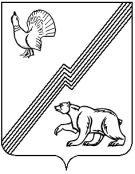 АДМИНИСТРАЦИЯ ГОРОДА ЮГОРСКАХанты-Мансийского автономного округа – Югры ПОСТАНОВЛЕНИЕот 24 сентября 2021 года							      № 1785-пО внесении изменений в постановление администрации города Югорска от 30.10.2018 № 3003 «О муниципальной программе города Югорска «Социально-экономическое развитие и муниципальное управление»В соответствии с постановлением администрации города Югорска от 01.11.2019 № 2359 «О модельной муниципальной программе города Югорска, порядке принятия решения о разработке муниципальных программ города Югорска, их формирования, утверждения и реализации в соответствии с национальными целями развития»:1. Внести в приложение к постановлению администрации города Югорска от 30.10.2018 № 3003 «О муниципальной программе города Югорска «Социально-экономическое развитие и муниципальное управление» (с изменениями от 29.04.2019 № 887, от 10.10.2019 № 2190, от 31.10.2019     № 2340, от 23.12.2019 № 2755, от 23.12.2019 № 2756, от 09.04.2020 № 541, от 29.06.2020 № 846, от 17.08.2020 № 1119, от 28.09.2020 № 1375, от 21.12.2020 № 1917, от 29.12.2020 № 1993, от 03.02.2021 № 84-п, от 26.04.2021 № 601-п, от 11.05.2021 № 709-п, от 31.05.2021 № 927-п) следующие изменения:1.1. В паспорте муниципальной программы строки «Портфели проектов, проекты, входящие в состав муниципальной программы, в том числе направленные на реализацию в городе Югорске национальных проектов (программ) Российской Федерации, параметры их финансового обеспечения», «Целевые показатели муниципальной программы», «Параметры финансового обеспечения муниципальной программы» изложить в следующей редакции: «      ».1.2. Таблицы 1-3 изложить в новой редакции (приложение).2. Опубликовать постановление в официальном печатном издании города Югорска, разместить на официальном сайте органов местного самоуправления города Югорска и в государственной автоматизированной системе «Управление».3. Настоящее постановление вступает в силу после его официального опубликования.4. Контроль за выполнением постановления возложить на директора департамента экономического развития и проектного управления администрации города Югорска И.В. Грудцыну.Глава города Югорска                            		                          А.В. БородкинПриложениек постановлениюадминистрации города Югорскаот 24 сентября 2021 года № 1785-пТаблица 1Целевые показатели муниципальной программы<1>. Указ Президента Российской Федерации от 7 мая 2012 года № 601 «Об основных направлениях совершенствования системы государственного управления».<2>. Указ Президента Российской Федерации от 7 мая 2012 года № 596 «О долгосрочной государственной экономической политике».<3>. Указ Президента Российской Федерации от 7 мая 2018 года № 204 «О национальных целях и стратегических задачах развития Российской Федерации на период до 2024 года», постановление Правительства Ханты-Мансийского АО - Югры от 5 октября 2018 г. N 336-п «О государственной программе Ханты-Мансийского автономного округа - Югры «Развитие экономического потенциала» (Приложение 10).Расчет целевых показателей Показатель 1. Исполнение плановых значений по администрируемым доходам (без учета безвозмездных поступлений) за отчетный год.Значения показателей определяются по фактическим данным Управления  бухгалтерского учета и отчетности администрации города ЮгорскаПоказатель 2. Исполнение расходных обязательств по реализации вопросов местного значения.Значения показателей определяются по фактическим данным Управления  бухгалтерского учета и отчетности администрации города ЮгорскаПоказатель 3. Численность детей-сирот и детей, оставшихся без попечения родителей, переданных на воспитание в семьи. Данные административного учетаПоказатель 4. Численность занятых в сфере малого и среднего предпринимательства, включая индивидуальных предпринимателей. Показатель расчетный (годовой), определяется суммированием данных о среднесписочной численности работников (без внешних совместителей) малых и средних предприятий, численности индивидуальных предпринимателей и самозанятых представленных Межрайонной инспекцией Федеральной налоговой службы Российской Федерации № 4 по Ханты-Мансийскому автономному округу-Югре  на основании запроса.Показатель 5. Количество субъектов малого и среднего предпринимательства (включая индивидуальных предпринимателей) в расчете на 10 тыс. человек населения города Югорска.Определяется по данным Единого реестра субъектов малого и среднего предпринимательства Федеральной налоговой службы Российской Федерации и сведениям о среднегодовой численности постоянного населения по данным органов государственной статистикиПоказатель 6. Количество получателей государственной поддержки, осуществляющих производство сельскохозяйственной продукции.Определяется по данным административного учета.Показатель 7. Среднее время ожидания в очереди для подачи (получения) документов по предоставлению государственных и муниципальных услуг в МФЦ.Определяется, как абсолютный показатель, по данным электронной системы управления очередью МФЦ.Показатель 8. Уровень удовлетворенности граждан качеством предоставления государственных и муниципальных услуг в МФЦ. Определяется по результатам оценки посредством пультов оценки качества предоставляемых услуг, данным информационной аналитической системы «Мониторинг качества государственных услуг» (ИАС МКГУ), результатам прямого анкетирования заявителей посредством заполнения опросных анкет.Рассчитывается, как доля заявителей, положительно оценивших качество предоставленных государственных и муниципальных услуг к общему количеству заявителей, оценивающих качество предоставленных услугПоказатель 9. Численность пострадавших в результате несчастных случаев на производстве с утратой трудоспособности на 1 рабочий день и более.Определяется по данным территориального органа Фонда социального страхования Российской ФедерацииТаблица 2Распределение финансовых ресурсов муниципальной программыТаблица 3Мероприятия, реализуемые на принципах проектного управления, направленные в том числе на исполнение национальных и федеральных проектов (программ) Российской ФедерацииПортфели проектов, проекты, входящие в состав муниципальной программы, в том числе направленные на реализацию в городе Югорске национальных проектов (программ) Российской Федерации, параметры их финансового обеспеченияНациональный проект «Малое и среднее предпринимательство и поддержка индивидуальной предпринимательской инициативы» («Малое и среднее предпринимательство» (МСП))»портфель проектов «Малое и среднее предпринимательство и поддержка индивидуальной предпринимательской инициативы» («Малое и среднее предпринимательство» (МСП))» - 18 431,4 тыс. рублей, в том числе:региональный проект «Расширение доступа субъектов малого и среднего предпринимательства к финансовой поддержке, в том числе к льготному финансированию» -  9 990,3 тыс. рублей;региональный проект «Популяризация  предпринимательства» - 245,4  тыс. рублей;региональный проект «Создание условий для легкого старта и комфортного ведения бизнеса» - 5 763,8 тыс. рублей;региональный проект «Акселерация субъектов малого и среднего предпринимательства» -          2 431,9 тыс. рублейЦелевые показатели муниципальной программы1. Исполнение плановых значений по администрируемым доходам (без учета безвозмездных поступлений)   за отчетный год 100%.2. Исполнение расходных обязательств по реализации вопросов местного значения 95%.3. Увеличение численности детей-сирот и детей, оставшихся без попечения родителей, переданных                      на воспитание в семьи, с 251 до  282 человек.4. Увеличение численности занятых в сфере малого и среднего предпринимательства, включая индивидуальных предпринимателей и самозанятых, с 3,2 до 4,1 тыс. человек.5. Увеличение количества субъектов малого и среднего предпринимательства (включая индивидуальных предпринимателей) в расчете на 10 тыс. человек населения города Югорска, с 330,0 до 345,0 ед.6. Количество получателей государственной поддержки, осуществляющих производство сельскохозяйственной продукции, 5 единиц ежегодно.7. Среднее время ожидания в очереди для подачи (получения) документов по предоставлению государственных и муниципальных услуг в МФЦ не более 15 минут.8. Уровень удовлетворенности граждан качеством предоставления государственных и муниципальных услуг  в МФЦ 90%.9. Снижение численности пострадавших в результате несчастных случаев на производстве с утратой трудоспособности на 1 рабочий день и более с 446 до 270 человек.Параметры финансового обеспечениямуниципальной программы Общий объем финансирования муниципальной программы составляет 5 948 066,3 тыс. рублей, в том числе:2019 год – 566 358,8 тыс. рублей;2020 год – 552 228,3 тыс. рублей;2021 год – 496 008,7 тыс. рублей;2022 год – 467 479,0 тыс. рублей;2023 год – 485 329,6 тыс. рублей;2024 год – 482 951,7 тыс. рублей;2025 год – 482 951,7 тыс. рублей;2026-2030 годы – 2 414 758,5 тыс. рублей№ показателяНаименование целевых показателейЕд. измеренияБазовый показатель на начало реализации муниципальной программыЗначения показателя по годамЗначения показателя по годамЗначения показателя по годамЗначения показателя по годамЗначения показателя по годамЗначения показателя по годамЗначения показателя по годамЦелевое значение показателя на момент окончания реализации муниципальной программы№ показателяНаименование целевых показателейЕд. измеренияБазовый показатель на начало реализации муниципальной программы2019202020212022202320242025Целевое значение показателя на момент окончания реализации муниципальной программы1234567891011121Исполнение плановых значений по администрируемым доходам (без учета безвозмездных поступлений) за отчетный год%1001001001001001001001001002Исполнение расходных обязательств по реализации вопросов местного значения%9595959595959595953Численность детей-сирот и детей, оставшихся без попечения родителей, переданных на воспитание в семьичел.2512702762822822822822822824Численность занятых в сфере малого и среднего предпринимательства, включая индивидуальных предпринимателей и самозанятых <3>тыс.чел.3,23,23,33,43,53,63,73,84,15Количество субъектов малого и среднего предпринимательства (включая индивидуальных предпринимателей) в расчете на 10 тыс. человек населения города Югорска<2>ед.330,0345,0360,0300,0305,0310,0315,0320,0345,06Количество получателей государственной поддержки, осуществляющих производство сельскохозяйственной продукции<2>ед.55 5 5 555557Среднее время ожидания в очереди для подачи (получения) документов по предоставлению государственных и муниципальных услуг в МФЦ <1>минут15≤ 15≤ 15------8Уровень удовлетворенности граждан качеством предоставления государственных и муниципальных услуг  в МФЦ <1>%9090 90------9Численность пострадавших в результате несчастных случаев на производстве с утратой трудоспособности на 1 рабочий день и более <3>чел.446430425420410400390380270Номер строкиНомер основного мероприятияОсновные мероприятия муниципальной программы (их связь с целевыми показателями муниципальной программы)Ответственный исполнитель/ соисполнитель (наименование органа или структурного подразделения, учреждения)Ответственный исполнитель/ соисполнитель (наименование органа или структурного подразделения, учреждения)Ответственный исполнитель/ соисполнитель (наименование органа или структурного подразделения, учреждения)Финансовые затраты на реализацию (тыс. рублей)Финансовые затраты на реализацию (тыс. рублей)Финансовые затраты на реализацию (тыс. рублей)Финансовые затраты на реализацию (тыс. рублей)Финансовые затраты на реализацию (тыс. рублей)Финансовые затраты на реализацию (тыс. рублей)Финансовые затраты на реализацию (тыс. рублей)Финансовые затраты на реализацию (тыс. рублей)Финансовые затраты на реализацию (тыс. рублей)Финансовые затраты на реализацию (тыс. рублей)Финансовые затраты на реализацию (тыс. рублей)Финансовые затраты на реализацию (тыс. рублей)Финансовые затраты на реализацию (тыс. рублей)Финансовые затраты на реализацию (тыс. рублей)Финансовые затраты на реализацию (тыс. рублей)Финансовые затраты на реализацию (тыс. рублей)Финансовые затраты на реализацию (тыс. рублей)Финансовые затраты на реализацию (тыс. рублей)Финансовые затраты на реализацию (тыс. рублей)Финансовые затраты на реализацию (тыс. рублей)Финансовые затраты на реализацию (тыс. рублей)Финансовые затраты на реализацию (тыс. рублей)Финансовые затраты на реализацию (тыс. рублей)Номер строкиНомер основного мероприятияОсновные мероприятия муниципальной программы (их связь с целевыми показателями муниципальной программы)Ответственный исполнитель/ соисполнитель (наименование органа или структурного подразделения, учреждения)Ответственный исполнитель/ соисполнитель (наименование органа или структурного подразделения, учреждения)Ответственный исполнитель/ соисполнитель (наименование органа или структурного подразделения, учреждения)Источники финансированияИсточники финансированияИсточники финансированияИсточники финансированияИсточники финансированияВсегоВсегоВсегоВсегов том числе по годам:в том числе по годам:в том числе по годам:в том числе по годам:в том числе по годам:в том числе по годам:в том числе по годам:в том числе по годам:в том числе по годам:в том числе по годам:в том числе по годам:в том числе по годам:в том числе по годам:в том числе по годам:Номер строкиНомер основного мероприятияОсновные мероприятия муниципальной программы (их связь с целевыми показателями муниципальной программы)Ответственный исполнитель/ соисполнитель (наименование органа или структурного подразделения, учреждения)Ответственный исполнитель/ соисполнитель (наименование органа или структурного подразделения, учреждения)Ответственный исполнитель/ соисполнитель (наименование органа или структурного подразделения, учреждения)Источники финансированияИсточники финансированияИсточники финансированияИсточники финансированияИсточники финансированияВсегоВсегоВсегоВсего20192019201920192020202020202021202120222023202420252026 - 2030А123334444455556666777889101112131Подпрограмма I  «Совершенствование системы муниципального стратегического управления, реализация отдельных государственных полномочий»Подпрограмма I  «Совершенствование системы муниципального стратегического управления, реализация отдельных государственных полномочий»Подпрограмма I  «Совершенствование системы муниципального стратегического управления, реализация отдельных государственных полномочий»Подпрограмма I  «Совершенствование системы муниципального стратегического управления, реализация отдельных государственных полномочий»Подпрограмма I  «Совершенствование системы муниципального стратегического управления, реализация отдельных государственных полномочий»Подпрограмма I  «Совершенствование системы муниципального стратегического управления, реализация отдельных государственных полномочий»Подпрограмма I  «Совершенствование системы муниципального стратегического управления, реализация отдельных государственных полномочий»Подпрограмма I  «Совершенствование системы муниципального стратегического управления, реализация отдельных государственных полномочий»Подпрограмма I  «Совершенствование системы муниципального стратегического управления, реализация отдельных государственных полномочий»Подпрограмма I  «Совершенствование системы муниципального стратегического управления, реализация отдельных государственных полномочий»Подпрограмма I  «Совершенствование системы муниципального стратегического управления, реализация отдельных государственных полномочий»Подпрограмма I  «Совершенствование системы муниципального стратегического управления, реализация отдельных государственных полномочий»Подпрограмма I  «Совершенствование системы муниципального стратегического управления, реализация отдельных государственных полномочий»Подпрограмма I  «Совершенствование системы муниципального стратегического управления, реализация отдельных государственных полномочий»Подпрограмма I  «Совершенствование системы муниципального стратегического управления, реализация отдельных государственных полномочий»Подпрограмма I  «Совершенствование системы муниципального стратегического управления, реализация отдельных государственных полномочий»Подпрограмма I  «Совершенствование системы муниципального стратегического управления, реализация отдельных государственных полномочий»Подпрограмма I  «Совершенствование системы муниципального стратегического управления, реализация отдельных государственных полномочий»Подпрограмма I  «Совершенствование системы муниципального стратегического управления, реализация отдельных государственных полномочий»Подпрограмма I  «Совершенствование системы муниципального стратегического управления, реализация отдельных государственных полномочий»Подпрограмма I  «Совершенствование системы муниципального стратегического управления, реализация отдельных государственных полномочий»Подпрограмма I  «Совершенствование системы муниципального стратегического управления, реализация отдельных государственных полномочий»Подпрограмма I  «Совершенствование системы муниципального стратегического управления, реализация отдельных государственных полномочий»Подпрограмма I  «Совершенствование системы муниципального стратегического управления, реализация отдельных государственных полномочий»Подпрограмма I  «Совершенствование системы муниципального стратегического управления, реализация отдельных государственных полномочий»Подпрограмма I  «Совершенствование системы муниципального стратегического управления, реализация отдельных государственных полномочий»Подпрограмма I  «Совершенствование системы муниципального стратегического управления, реализация отдельных государственных полномочий»Подпрограмма I  «Совершенствование системы муниципального стратегического управления, реализация отдельных государственных полномочий»21.1Организационно-техническое и финансовое обеспечение деятельности администрации города Югорска и обеспечивающих учреждений, обеспечение мер социальной поддержки отдельным категориям граждан  (1,2)Управление бухгалтерского учета и отчетности администрации города ЮгорскаУправление бухгалтерского учета и отчетности администрации города ЮгорскаУправление бухгалтерского учета и отчетности администрации города Югорскавсеговсеговсеговсеговсего2 115 620,22 115 620,22 115 620,22 115 620,2169 904,9169 904,9169 904,9169 904,9176 050,5176 050,5176 050,5181 581,7181 581,7176 408,7176 459,3176 459,3176 459,3882 296,531.1Организационно-техническое и финансовое обеспечение деятельности администрации города Югорска и обеспечивающих учреждений, обеспечение мер социальной поддержки отдельным категориям граждан  (1,2)Управление бухгалтерского учета и отчетности администрации города ЮгорскаУправление бухгалтерского учета и отчетности администрации города ЮгорскаУправление бухгалтерского учета и отчетности администрации города Югорскафедеральный бюджетфедеральный бюджетфедеральный бюджетфедеральный бюджетфедеральный бюджет98 277,998 277,998 277,998 277,99 350,09 350,09 350,09 350,08 235,88 235,88 235,88 022,28 022,28 062,78 075,98 075,98 075,940 379,541.1Организационно-техническое и финансовое обеспечение деятельности администрации города Югорска и обеспечивающих учреждений, обеспечение мер социальной поддержки отдельным категориям граждан  (1,2)Управление бухгалтерского учета и отчетности администрации города ЮгорскаУправление бухгалтерского учета и отчетности администрации города ЮгорскаУправление бухгалтерского учета и отчетности администрации города Югорскабюджет автономного округабюджет автономного округабюджет автономного округабюджет автономного округабюджет автономного округа202 168,4202 168,4202 168,4202 168,414 981,914 981,914 981,914 981,917 761,517 761,517 761,517 284,117 284,116 871,316 908,716 908,716 908,784 543,551.1Организационно-техническое и финансовое обеспечение деятельности администрации города Югорска и обеспечивающих учреждений, обеспечение мер социальной поддержки отдельным категориям граждан  (1,2)Управление бухгалтерского учета и отчетности администрации города ЮгорскаУправление бухгалтерского учета и отчетности администрации города ЮгорскаУправление бухгалтерского учета и отчетности администрации города Югорскаместный бюджет местный бюджет местный бюджет местный бюджет местный бюджет 1 815 173,91 815 173,91 815 173,91 815 173,9145 573,0145 573,0145 573,0145 573,0150 053,2150 053,2150 053,2156 275,4156 275,4151 474,7151 474,7151 474,7151 474,7757 373,561.1Организационно-техническое и финансовое обеспечение деятельности администрации города Югорска и обеспечивающих учреждений, обеспечение мер социальной поддержки отдельным категориям граждан  (1,2)Управление бухгалтерского учета и отчетности администрации города ЮгорскаУправление бухгалтерского учета и отчетности администрации города ЮгорскаУправление бухгалтерского учета и отчетности администрации города Югорскаиные внебюджетные источникииные внебюджетные источникииные внебюджетные источникииные внебюджетные источникииные внебюджетные источники0,00,00,00,00,00,00,00,00,00,00,00,00,00,00,00,00,00,071.1Организационно-техническое и финансовое обеспечение деятельности администрации города Югорска и обеспечивающих учреждений, обеспечение мер социальной поддержки отдельным категориям граждан  (1,2)МКУ «Централизованная бухгалтерия»МКУ «Централизованная бухгалтерия»МКУ «Централизованная бухгалтерия»всеговсеговсеговсеговсего259 912,7259 912,7259 912,7259 912,722 240,322 240,322 240,322 240,323 672,423 672,423 672,421 400,021 400,021 400,021 400,021 400,021 400,0107 000,081.1Организационно-техническое и финансовое обеспечение деятельности администрации города Югорска и обеспечивающих учреждений, обеспечение мер социальной поддержки отдельным категориям граждан  (1,2)МКУ «Централизованная бухгалтерия»МКУ «Централизованная бухгалтерия»МКУ «Централизованная бухгалтерия»федеральный бюджетфедеральный бюджетфедеральный бюджетфедеральный бюджетфедеральный бюджет0,00,00,00,00,00,00,00,00,00,00,00,00,00,00,00,00,00,091.1Организационно-техническое и финансовое обеспечение деятельности администрации города Югорска и обеспечивающих учреждений, обеспечение мер социальной поддержки отдельным категориям граждан  (1,2)МКУ «Централизованная бухгалтерия»МКУ «Централизованная бухгалтерия»МКУ «Централизованная бухгалтерия»бюджет автономного округабюджет автономного округабюджет автономного округабюджет автономного округабюджет автономного округа0,00,00,00,00,00,00,00,00,00,00,00,00,00,00,00,00,00,0101.1Организационно-техническое и финансовое обеспечение деятельности администрации города Югорска и обеспечивающих учреждений, обеспечение мер социальной поддержки отдельным категориям граждан  (1,2)МКУ «Централизованная бухгалтерия»МКУ «Централизованная бухгалтерия»МКУ «Централизованная бухгалтерия»местный бюджет местный бюджет местный бюджет местный бюджет местный бюджет 259 912,7259 912,7259 912,7259 912,722 240,322 240,322 240,322 240,323 672,423 672,423 672,421 400,021 400,021 400,021 400,021 400,021 400,0107 000,0111.1Организационно-техническое и финансовое обеспечение деятельности администрации города Югорска и обеспечивающих учреждений, обеспечение мер социальной поддержки отдельным категориям граждан  (1,2)МКУ «Централизованная бухгалтерия»МКУ «Централизованная бухгалтерия»МКУ «Централизованная бухгалтерия»иные внебюджетные источникииные внебюджетные источникииные внебюджетные источникииные внебюджетные источникииные внебюджетные источники0,00,00,00,00,00,00,00,00,00,00,00,00,00,00,00,00,00,0121.1Организационно-техническое и финансовое обеспечение деятельности администрации города Югорска и обеспечивающих учреждений, обеспечение мер социальной поддержки отдельным категориям граждан  (1,2)МКУ«Служба обеспечения органов местного самоуправления»МКУ«Служба обеспечения органов местного самоуправления»МКУ«Служба обеспечения органов местного самоуправления»всеговсеговсеговсеговсего615 886,1615 886,1615 886,1615 886,149 173,049 173,049 173,049 173,050 995,750 995,750 995,753 117,453 117,451 400,051 400,051 400,051 400,0257 000,0131.1Организационно-техническое и финансовое обеспечение деятельности администрации города Югорска и обеспечивающих учреждений, обеспечение мер социальной поддержки отдельным категориям граждан  (1,2)МКУ«Служба обеспечения органов местного самоуправления»МКУ«Служба обеспечения органов местного самоуправления»МКУ«Служба обеспечения органов местного самоуправления»федеральный бюджетфедеральный бюджетфедеральный бюджетфедеральный бюджетфедеральный бюджет0,00,00,00,00,00,00,00,00,00,00,00,00,00,00,00,00,00,0141.1Организационно-техническое и финансовое обеспечение деятельности администрации города Югорска и обеспечивающих учреждений, обеспечение мер социальной поддержки отдельным категориям граждан  (1,2)МКУ«Служба обеспечения органов местного самоуправления»МКУ«Служба обеспечения органов местного самоуправления»МКУ«Служба обеспечения органов местного самоуправления»бюджет автономного округабюджет автономного округабюджет автономного округабюджет автономного округабюджет автономного округа0,00,00,00,00,00,00,00,00,00,00,00,00,00,00,00,00,00,0151.1Организационно-техническое и финансовое обеспечение деятельности администрации города Югорска и обеспечивающих учреждений, обеспечение мер социальной поддержки отдельным категориям граждан  (1,2)МКУ«Служба обеспечения органов местного самоуправления»МКУ«Служба обеспечения органов местного самоуправления»МКУ«Служба обеспечения органов местного самоуправления»местный бюджетместный бюджетместный бюджетместный бюджетместный бюджет615 886,1615 886,1615 886,1615 886,149 173,049 173,049 173,049 173,050 995,750 995,750 995,753 117,453 117,451 400,051 400,051 400,051 400,0257 000,0161.1Организационно-техническое и финансовое обеспечение деятельности администрации города Югорска и обеспечивающих учреждений, обеспечение мер социальной поддержки отдельным категориям граждан  (1,2)МКУ«Служба обеспечения органов местного самоуправления»МКУ«Служба обеспечения органов местного самоуправления»МКУ«Служба обеспечения органов местного самоуправления»иные внебюджетные источникииные внебюджетные источникииные внебюджетные источникииные внебюджетные источникииные внебюджетные источники0,00,00,00,00,00,00,00,00,00,00,00,00,00,00,00,00,00,0171.2Осуществление отдельного государственного полномочия  по осуществлению деятельности по опеке и попечительству (3)Отдел опеки и попечительства администрации города ЮгорскаОтдел опеки и попечительства администрации города ЮгорскаОтдел опеки и попечительства администрации города Югорскавсеговсеговсеговсеговсего584 309,4584 309,4584 309,4584 309,441 328,341 328,341 328,341 328,346 173,346 173,346 173,348 335,148 335,149 830,349 830,349 830,349 830,3249 151,5181.2Осуществление отдельного государственного полномочия  по осуществлению деятельности по опеке и попечительству (3)Отдел опеки и попечительства администрации города ЮгорскаОтдел опеки и попечительства администрации города ЮгорскаОтдел опеки и попечительства администрации города Югорскафедеральный бюджетфедеральный бюджетфедеральный бюджетфедеральный бюджетфедеральный бюджет0,00,00,00,00,00,00,00,00,00,00,00,00,00,00,00,00,00,0191.2Осуществление отдельного государственного полномочия  по осуществлению деятельности по опеке и попечительству (3)Отдел опеки и попечительства администрации города ЮгорскаОтдел опеки и попечительства администрации города ЮгорскаОтдел опеки и попечительства администрации города Югорскабюджет автономного округабюджет автономного округабюджет автономного округабюджет автономного округабюджет автономного округа584 309,4584 309,4584 309,4584 309,441 328,341 328,341 328,341 328,346 173,346 173,346 173,348 335,148 335,149 830,349 830,349 830,349 830,3249 151,5201.2Осуществление отдельного государственного полномочия  по осуществлению деятельности по опеке и попечительству (3)Отдел опеки и попечительства администрации города ЮгорскаОтдел опеки и попечительства администрации города ЮгорскаОтдел опеки и попечительства администрации города Югорскаместный бюджетместный бюджетместный бюджетместный бюджетместный бюджет0,00,00,00,00,00,00,00,00,00,00,00,00,00,00,00,00,00,0211.2Осуществление отдельного государственного полномочия  по осуществлению деятельности по опеке и попечительству (3)Отдел опеки и попечительства администрации города ЮгорскаОтдел опеки и попечительства администрации города ЮгорскаОтдел опеки и попечительства администрации города Югорскаиные внебюджетные источникииные внебюджетные источникииные внебюджетные источникииные внебюджетные источникииные внебюджетные источники0,00,00,00,00,00,00,00,00,00,00,00,00,00,00,00,00,00,022Итого по подпрограмме Iвсеговсеговсеговсеговсего3 575 728,43 575 728,43 575 728,43 575 728,4282 646,5282 646,5282 646,5282 646,5296 891,9296 891,9296 891,9304 434,2304 434,2299 039,0299 089,6299 089,6299 089,61 495 448,023Итого по подпрограмме Iфедеральный бюджетфедеральный бюджетфедеральный бюджетфедеральный бюджетфедеральный бюджет98 277,998 277,998 277,998 277,99 350,09 350,09 350,09 350,08 235,88 235,88 235,88 022,28 022,28 062,78 075,98 075,98 075,940 379,524Итого по подпрограмме Iбюджет автономного округабюджет автономного округабюджет автономного округабюджет автономного округабюджет автономного округа786 477,8786 477,8786 477,8786 477,856 310,256 310,256 310,256 310,263 934,863 934,863 934,865 619,265 619,266 701,666 739,066 739,066 739,0333 695,025Итого по подпрограмме Iместный бюджет местный бюджет местный бюджет местный бюджет местный бюджет 2 690 972,72 690 972,72 690 972,72 690 972,7216 986,3216 986,3216 986,3216 986,3224 721,3224 721,3224 721,3230 792,8230 792,8224 274,7224 274,7224 274,7224 274,71 121 373,526Итого по подпрограмме Iиные внебюджетные источникииные внебюджетные источникииные внебюджетные источникииные внебюджетные источникииные внебюджетные источники0,00,00,00,00,00,00,00,00,00,00,00,00,00,00,00,00,00,027Подпрограмма  II  «Развитие малого и среднего предпринимательства»Подпрограмма  II  «Развитие малого и среднего предпринимательства»Подпрограмма  II  «Развитие малого и среднего предпринимательства»Подпрограмма  II  «Развитие малого и среднего предпринимательства»Подпрограмма  II  «Развитие малого и среднего предпринимательства»Подпрограмма  II  «Развитие малого и среднего предпринимательства»Подпрограмма  II  «Развитие малого и среднего предпринимательства»Подпрограмма  II  «Развитие малого и среднего предпринимательства»Подпрограмма  II  «Развитие малого и среднего предпринимательства»Подпрограмма  II  «Развитие малого и среднего предпринимательства»Подпрограмма  II  «Развитие малого и среднего предпринимательства»Подпрограмма  II  «Развитие малого и среднего предпринимательства»Подпрограмма  II  «Развитие малого и среднего предпринимательства»Подпрограмма  II  «Развитие малого и среднего предпринимательства»Подпрограмма  II  «Развитие малого и среднего предпринимательства»Подпрограмма  II  «Развитие малого и среднего предпринимательства»Подпрограмма  II  «Развитие малого и среднего предпринимательства»Подпрограмма  II  «Развитие малого и среднего предпринимательства»Подпрограмма  II  «Развитие малого и среднего предпринимательства»Подпрограмма  II  «Развитие малого и среднего предпринимательства»Подпрограмма  II  «Развитие малого и среднего предпринимательства»Подпрограмма  II  «Развитие малого и среднего предпринимательства»Подпрограмма  II  «Развитие малого и среднего предпринимательства»Подпрограмма  II  «Развитие малого и среднего предпринимательства»Подпрограмма  II  «Развитие малого и среднего предпринимательства»Подпрограмма  II  «Развитие малого и среднего предпринимательства»Подпрограмма  II  «Развитие малого и среднего предпринимательства»Подпрограмма  II  «Развитие малого и среднего предпринимательства»282.1Оказание мер поддержки субъектам малого и среднего предпринимательства, в том числе осуществляющим деятельность в отраслях, пострадавших от распространения новой коронавирусной инфекции (4,5)Департамент экономического развития и проектного управления администрации города ЮгорскаДепартамент экономического развития и проектного управления администрации города ЮгорскаДепартамент экономического развития и проектного управления администрации города ЮгорскаДепартамент экономического развития и проектного управления администрации города Югорскавсеговсеговсеговсеговсего10 086,210 086,210 086,210 086,20,00,00,07 608,27 608,27 608,20,00,00,00,0354,0354,01 770,0292.1Оказание мер поддержки субъектам малого и среднего предпринимательства, в том числе осуществляющим деятельность в отраслях, пострадавших от распространения новой коронавирусной инфекции (4,5)Департамент экономического развития и проектного управления администрации города ЮгорскаДепартамент экономического развития и проектного управления администрации города ЮгорскаДепартамент экономического развития и проектного управления администрации города ЮгорскаДепартамент экономического развития и проектного управления администрации города Югорскафедеральный бюджетфедеральный бюджетфедеральный бюджетфедеральный бюджетфедеральный бюджет0,00,00,00,00,00,00,00,00,00,00,00,00,00,00,00,00,0302.1Оказание мер поддержки субъектам малого и среднего предпринимательства, в том числе осуществляющим деятельность в отраслях, пострадавших от распространения новой коронавирусной инфекции (4,5)Департамент экономического развития и проектного управления администрации города ЮгорскаДепартамент экономического развития и проектного управления администрации города ЮгорскаДепартамент экономического развития и проектного управления администрации города ЮгорскаДепартамент экономического развития и проектного управления администрации города Югорскабюджет автономного округабюджет автономного округабюджет автономного округабюджет автономного округабюджет автономного округа4 295,24 295,24 295,24 295,20,00,00,04 295,24 295,24 295,20,00,00,00,00,00,00,0312.1Оказание мер поддержки субъектам малого и среднего предпринимательства, в том числе осуществляющим деятельность в отраслях, пострадавших от распространения новой коронавирусной инфекции (4,5)Департамент экономического развития и проектного управления администрации города ЮгорскаДепартамент экономического развития и проектного управления администрации города ЮгорскаДепартамент экономического развития и проектного управления администрации города ЮгорскаДепартамент экономического развития и проектного управления администрации города Югорскаместный бюджетместный бюджетместный бюджетместный бюджетместный бюджет5 791,05 791,05 791,05 791,00,00,00,03 313,03 313,03 313,00,00,00,00,0354,0354,01 770,0322.1Оказание мер поддержки субъектам малого и среднего предпринимательства, в том числе осуществляющим деятельность в отраслях, пострадавших от распространения новой коронавирусной инфекции (4,5)Департамент экономического развития и проектного управления администрации города ЮгорскаДепартамент экономического развития и проектного управления администрации города ЮгорскаДепартамент экономического развития и проектного управления администрации города ЮгорскаДепартамент экономического развития и проектного управления администрации города Югорскаиные внебюджетные источникииные внебюджетные источникииные внебюджетные источникииные внебюджетные источникииные внебюджетные источники0,00,00,00,00,00,00,00,00,00,00,00,00,00,00,00,00,0332.2Участие в реализации регионального проекта "Расширение доступа субъектов малого и среднего предпринимательства к финансовой поддержке в том числе к льготному финансированию"(4,5)Департамент экономического развития и проектного управления администрации города ЮгорскаДепартамент экономического развития и проектного управления администрации города ЮгорскаДепартамент экономического развития и проектного управления администрации города ЮгорскаДепартамент экономического развития и проектного управления администрации города Югорскавсеговсеговсеговсеговсего9 990,39 990,39 990,39 990,35 341,55 341,55 341,54 648,84 648,84 648,80,00,00,00,00,00,00,0342.2Участие в реализации регионального проекта "Расширение доступа субъектов малого и среднего предпринимательства к финансовой поддержке в том числе к льготному финансированию"(4,5)Департамент экономического развития и проектного управления администрации города ЮгорскаДепартамент экономического развития и проектного управления администрации города ЮгорскаДепартамент экономического развития и проектного управления администрации города ЮгорскаДепартамент экономического развития и проектного управления администрации города Югорскафедеральный бюджетфедеральный бюджетфедеральный бюджетфедеральный бюджетфедеральный бюджет0,00,00,00,00,00,00,00,00,00,00,00,00,00,00,00,00,0352.2Участие в реализации регионального проекта "Расширение доступа субъектов малого и среднего предпринимательства к финансовой поддержке в том числе к льготному финансированию"(4,5)Департамент экономического развития и проектного управления администрации города ЮгорскаДепартамент экономического развития и проектного управления администрации города ЮгорскаДепартамент экономического развития и проектного управления администрации города ЮгорскаДепартамент экономического развития и проектного управления администрации города Югорскабюджет автономного округабюджет автономного округабюджет автономного округабюджет автономного округабюджет автономного округа8 684,68 684,68 684,68 684,64 593,74 593,74 593,74 090,94 090,94 090,90,00,00,00,00,00,00,0362.2Участие в реализации регионального проекта "Расширение доступа субъектов малого и среднего предпринимательства к финансовой поддержке в том числе к льготному финансированию"(4,5)Департамент экономического развития и проектного управления администрации города ЮгорскаДепартамент экономического развития и проектного управления администрации города ЮгорскаДепартамент экономического развития и проектного управления администрации города ЮгорскаДепартамент экономического развития и проектного управления администрации города Югорскаместный бюджетместный бюджетместный бюджетместный бюджетместный бюджет1 305,71 305,71 305,71 305,7747,8747,8747,8557,9557,9557,90,00,00,00,00,00,00,0372.2Участие в реализации регионального проекта "Расширение доступа субъектов малого и среднего предпринимательства к финансовой поддержке в том числе к льготному финансированию"(4,5)Департамент экономического развития и проектного управления администрации города ЮгорскаДепартамент экономического развития и проектного управления администрации города ЮгорскаДепартамент экономического развития и проектного управления администрации города ЮгорскаДепартамент экономического развития и проектного управления администрации города Югорскаиные внебюджетные источникииные внебюджетные источникииные внебюджетные источникииные внебюджетные источникииные внебюджетные источники0,00,00,00,00,00,00,00,00,00,00,00,00,00,00,00,00,0382.3Участие в реализации регионального проекта "Популяризация предпринимательства" (4,5)Департамент экономического развития и проектного управления администрации города ЮгорскаДепартамент экономического развития и проектного управления администрации города ЮгорскаДепартамент экономического развития и проектного управления администрации города ЮгорскаДепартамент экономического развития и проектного управления администрации города Югорскавсеговсеговсеговсеговсего245,4245,4245,4245,40,00,00,0245,4245,4245,40,00,00,00,00,00,00,0392.3Участие в реализации регионального проекта "Популяризация предпринимательства" (4,5)Департамент экономического развития и проектного управления администрации города ЮгорскаДепартамент экономического развития и проектного управления администрации города ЮгорскаДепартамент экономического развития и проектного управления администрации города ЮгорскаДепартамент экономического развития и проектного управления администрации города Югорскафедеральный бюджетфедеральный бюджетфедеральный бюджетфедеральный бюджетфедеральный бюджет0,00,00,00,00,00,00,00,00,00,00,00,00,00,00,00,00,0402.3Участие в реализации регионального проекта "Популяризация предпринимательства" (4,5)Департамент экономического развития и проектного управления администрации города ЮгорскаДепартамент экономического развития и проектного управления администрации города ЮгорскаДепартамент экономического развития и проектного управления администрации города ЮгорскаДепартамент экономического развития и проектного управления администрации города Югорскабюджет автономного округабюджет автономного округабюджет автономного округабюджет автономного округабюджет автономного округа216,0216,0216,0216,00,00,00,0216,0216,0216,00,00,00,00,00,00,00,0412.3Участие в реализации регионального проекта "Популяризация предпринимательства" (4,5)Департамент экономического развития и проектного управления администрации города ЮгорскаДепартамент экономического развития и проектного управления администрации города ЮгорскаДепартамент экономического развития и проектного управления администрации города ЮгорскаДепартамент экономического развития и проектного управления администрации города Югорскаместный бюджетместный бюджетместный бюджетместный бюджетместный бюджет29,429,429,429,40,00,00,029,429,429,40,00,00,00,00,00,00,0422.3Участие в реализации регионального проекта "Популяризация предпринимательства" (4,5)Департамент экономического развития и проектного управления администрации города ЮгорскаДепартамент экономического развития и проектного управления администрации города ЮгорскаДепартамент экономического развития и проектного управления администрации города ЮгорскаДепартамент экономического развития и проектного управления администрации города Югорскаиные внебюджетные источникииные внебюджетные источникииные внебюджетные источникииные внебюджетные источникииные внебюджетные источники0,00,00,00,00,00,00,00,00,00,00,00,00,00,00,00,00,0432.4Участие в реализации регионального проекта "Создание условий для легкого старта и комфортного ведения бизнеса" (4,5)Департамент экономического развития и проектного управления администрации города ЮгорскаДепартамент экономического развития и проектного управления администрации города ЮгорскаДепартамент экономического развития и проектного управления администрации города ЮгорскаДепартамент экономического развития и проектного управления администрации города Югорскавсеговсеговсеговсеговсего5 763,85 763,85 763,85 763,80,00,00,00,00,00,0300,0300,02 731,92 731,90,00,00,0442.4Участие в реализации регионального проекта "Создание условий для легкого старта и комфортного ведения бизнеса" (4,5)Департамент экономического развития и проектного управления администрации города ЮгорскаДепартамент экономического развития и проектного управления администрации города ЮгорскаДепартамент экономического развития и проектного управления администрации города ЮгорскаДепартамент экономического развития и проектного управления администрации города Югорскафедеральный бюджетфедеральный бюджетфедеральный бюджетфедеральный бюджетфедеральный бюджет0,00,00,00,00,00,00,00,00,00,00,00,00,00,00,00,00,0452.4Участие в реализации регионального проекта "Создание условий для легкого старта и комфортного ведения бизнеса" (4,5)Департамент экономического развития и проектного управления администрации города ЮгорскаДепартамент экономического развития и проектного управления администрации города ЮгорскаДепартамент экономического развития и проектного управления администрации города ЮгорскаДепартамент экономического развития и проектного управления администрации города Югорскабюджет автономного округабюджет автономного округабюджет автономного округабюджет автономного округабюджет автономного округа5 475,65 475,65 475,65 475,60,00,00,00,00,00,0285,0285,02 595,32 595,30,00,00,0462.4Участие в реализации регионального проекта "Создание условий для легкого старта и комфортного ведения бизнеса" (4,5)Департамент экономического развития и проектного управления администрации города ЮгорскаДепартамент экономического развития и проектного управления администрации города ЮгорскаДепартамент экономического развития и проектного управления администрации города ЮгорскаДепартамент экономического развития и проектного управления администрации города Югорскаместный бюджетместный бюджетместный бюджетместный бюджетместный бюджет288,2288,2288,2288,20,00,00,00,00,00,015,015,0136,6136,60,00,00,0472.4Участие в реализации регионального проекта "Создание условий для легкого старта и комфортного ведения бизнеса" (4,5)Департамент экономического развития и проектного управления администрации города ЮгорскаДепартамент экономического развития и проектного управления администрации города ЮгорскаДепартамент экономического развития и проектного управления администрации города ЮгорскаДепартамент экономического развития и проектного управления администрации города Югорскаиные внебюджетные источникииные внебюджетные источникииные внебюджетные источникииные внебюджетные источникииные внебюджетные источники0,00,00,00,00,00,00,00,00,00,00,00,00,00,00,00,00,0482.5Участие в реализации регионального проекта "Акселерация субъектов малого и среднего предпринимательства" (4,5)Департамент экономического развития и проектного управления администрации города ЮгорскаДепартамент экономического развития и проектного управления администрации города ЮгорскаДепартамент экономического развития и проектного управления администрации города ЮгорскаДепартамент экономического развития и проектного управления администрации города Югорскавсеговсеговсеговсеговсего2 431,92 431,92 431,92 431,90,00,00,00,00,00,02 431,92 431,90,00,00,00,00,0492.5Участие в реализации регионального проекта "Акселерация субъектов малого и среднего предпринимательства" (4,5)Департамент экономического развития и проектного управления администрации города ЮгорскаДепартамент экономического развития и проектного управления администрации города ЮгорскаДепартамент экономического развития и проектного управления администрации города ЮгорскаДепартамент экономического развития и проектного управления администрации города Югорскафедеральный бюджетфедеральный бюджетфедеральный бюджетфедеральный бюджетфедеральный бюджет0,00,00,00,00,00,00,00,00,00,00,00,00,00,00,00,00,0502.5Участие в реализации регионального проекта "Акселерация субъектов малого и среднего предпринимательства" (4,5)Департамент экономического развития и проектного управления администрации города ЮгорскаДепартамент экономического развития и проектного управления администрации города ЮгорскаДепартамент экономического развития и проектного управления администрации города ЮгорскаДепартамент экономического развития и проектного управления администрации города Югорскабюджет автономного округабюджет автономного округабюджет автономного округабюджет автономного округабюджет автономного округа2 310,32 310,32 310,32 310,30,00,00,00,00,00,02 310,32 310,30,00,00,00,00,0512.5Участие в реализации регионального проекта "Акселерация субъектов малого и среднего предпринимательства" (4,5)Департамент экономического развития и проектного управления администрации города ЮгорскаДепартамент экономического развития и проектного управления администрации города ЮгорскаДепартамент экономического развития и проектного управления администрации города ЮгорскаДепартамент экономического развития и проектного управления администрации города Югорскаместный бюджетместный бюджетместный бюджетместный бюджетместный бюджет121,6121,6121,6121,60,00,00,00,00,00,0121,6121,60,00,00,00,00,0522.5Участие в реализации регионального проекта "Акселерация субъектов малого и среднего предпринимательства" (4,5)Департамент экономического развития и проектного управления администрации города ЮгорскаДепартамент экономического развития и проектного управления администрации города ЮгорскаДепартамент экономического развития и проектного управления администрации города ЮгорскаДепартамент экономического развития и проектного управления администрации города Югорскаиные внебюджетные источникииные внебюджетные источникииные внебюджетные источникииные внебюджетные источникииные внебюджетные источники0,00,00,00,00,00,00,00,00,00,00,00,00,00,00,00,00,053Итого по подпрограмме IIвсеговсеговсеговсеговсего28 517,628 517,628 517,628 517,65 341,55 341,55 341,512 502,412 502,412 502,42 731,92 731,92 731,92 731,9354,0354,01 770,054Итого по подпрограмме IIфедеральный бюджетфедеральный бюджетфедеральный бюджетфедеральный бюджетфедеральный бюджет0,00,00,00,00,00,00,00,00,00,00,00,00,00,00,00,00,055Итого по подпрограмме IIбюджет автономного округабюджет автономного округабюджет автономного округабюджет автономного округабюджет автономного округа20 981,720 981,720 981,720 981,74 593,74 593,74 593,78 602,18 602,18 602,12 595,32 595,32 595,32 595,30,00,00,056Итого по подпрограмме IIместный бюджетместный бюджетместный бюджетместный бюджетместный бюджет7 535,97 535,97 535,97 535,9747,8747,8747,83 900,33 900,33 900,3136,6136,6136,6136,6354,0354,01 770,057Итого по подпрограмме IIиные внебюджетные источникииные внебюджетные источникииные внебюджетные источникииные внебюджетные источникииные внебюджетные источники0,00,00,00,00,00,00,00,00,00,00,00,00,00,00,00,00,058Подпрограмма III  «Развитие агропромышленного комплекса»Подпрограмма III  «Развитие агропромышленного комплекса»Подпрограмма III  «Развитие агропромышленного комплекса»Подпрограмма III  «Развитие агропромышленного комплекса»Подпрограмма III  «Развитие агропромышленного комплекса»Подпрограмма III  «Развитие агропромышленного комплекса»Подпрограмма III  «Развитие агропромышленного комплекса»Подпрограмма III  «Развитие агропромышленного комплекса»Подпрограмма III  «Развитие агропромышленного комплекса»Подпрограмма III  «Развитие агропромышленного комплекса»Подпрограмма III  «Развитие агропромышленного комплекса»Подпрограмма III  «Развитие агропромышленного комплекса»Подпрограмма III  «Развитие агропромышленного комплекса»Подпрограмма III  «Развитие агропромышленного комплекса»Подпрограмма III  «Развитие агропромышленного комплекса»Подпрограмма III  «Развитие агропромышленного комплекса»Подпрограмма III  «Развитие агропромышленного комплекса»Подпрограмма III  «Развитие агропромышленного комплекса»Подпрограмма III  «Развитие агропромышленного комплекса»Подпрограмма III  «Развитие агропромышленного комплекса»Подпрограмма III  «Развитие агропромышленного комплекса»Подпрограмма III  «Развитие агропромышленного комплекса»Подпрограмма III  «Развитие агропромышленного комплекса»Подпрограмма III  «Развитие агропромышленного комплекса»Подпрограмма III  «Развитие агропромышленного комплекса»Подпрограмма III  «Развитие агропромышленного комплекса»Подпрограмма III  «Развитие агропромышленного комплекса»593.1 Осуществление отдельного государственного полномочия по поддержке сельскохозяйственного производства (6)Департамент экономического развития и проектного управления администрации города ЮгорскаДепартамент экономического развития и проектного управления администрации города ЮгорскаДепартамент экономического развития и проектного управления администрации города ЮгорскаДепартамент экономического развития и проектного управления администрации города ЮгорскаДепартамент экономического развития и проектного управления администрации города Югорскавсеговсеговсеговсего2 250 074,52 250 074,52 250 074,52 250 074,52 250 074,5239 721,6239 721,6239 721,6205 224,9205 224,9187 114,1187 114,1163 957,1181 757,1181 757,1181 757,1908 785,5603.1 Осуществление отдельного государственного полномочия по поддержке сельскохозяйственного производства (6)Департамент экономического развития и проектного управления администрации города ЮгорскаДепартамент экономического развития и проектного управления администрации города ЮгорскаДепартамент экономического развития и проектного управления администрации города ЮгорскаДепартамент экономического развития и проектного управления администрации города ЮгорскаДепартамент экономического развития и проектного управления администрации города Югорскафедеральный бюджетфедеральный бюджетфедеральный бюджетфедеральный бюджет0,00,00,00,00,00,00,00,00,00,00,00,00,00,00,00,00,0613.1 Осуществление отдельного государственного полномочия по поддержке сельскохозяйственного производства (6)Департамент экономического развития и проектного управления администрации города ЮгорскаДепартамент экономического развития и проектного управления администрации города ЮгорскаДепартамент экономического развития и проектного управления администрации города ЮгорскаДепартамент экономического развития и проектного управления администрации города ЮгорскаДепартамент экономического развития и проектного управления администрации города Югорскабюджет автономного округабюджет автономного округабюджет автономного округабюджет автономного округа2 250 074,52 250 074,52 250 074,52 250 074,52 250 074,5239 721,6239 721,6239 721,6205 224,9205 224,9187 114,1187 114,1163 957,1181 757,1181 757,1181 757,1908 785,5623.1 Осуществление отдельного государственного полномочия по поддержке сельскохозяйственного производства (6)Департамент экономического развития и проектного управления администрации города ЮгорскаДепартамент экономического развития и проектного управления администрации города ЮгорскаДепартамент экономического развития и проектного управления администрации города ЮгорскаДепартамент экономического развития и проектного управления администрации города ЮгорскаДепартамент экономического развития и проектного управления администрации города Югорскаместный бюджетместный бюджетместный бюджетместный бюджет0,00,00,00,00,00,00,00,00,00,00,00,00,00,00,00,00,0633.1 Осуществление отдельного государственного полномочия по поддержке сельскохозяйственного производства (6)Департамент экономического развития и проектного управления администрации города ЮгорскаДепартамент экономического развития и проектного управления администрации города ЮгорскаДепартамент экономического развития и проектного управления администрации города ЮгорскаДепартамент экономического развития и проектного управления администрации города ЮгорскаДепартамент экономического развития и проектного управления администрации города Югорскаиные внебюджетные источникииные внебюджетные источникииные внебюджетные источникииные внебюджетные источники0,00,00,00,00,00,00,00,00,00,00,00,00,00,00,00,00,064Итого по подпрограмме IIIвсеговсеговсеговсего2 250 074,52 250 074,52 250 074,52 250 074,52 250 074,5239 721,6239 721,6239 721,6205 224,9205 224,9187 114,1187 114,1163 957,1181 757,1181 757,1181 757,1908 785,565Итого по подпрограмме IIIфедеральный бюджетфедеральный бюджетфедеральный бюджетфедеральный бюджет0,00,00,00,00,00,00,00,00,00,00,00,00,00,00,00,00,066Итого по подпрограмме IIIбюджет автономного округабюджет автономного округабюджет автономного округабюджет автономного округа2 250 074,52 250 074,52 250 074,52 250 074,52 250 074,5239 721,6239 721,6239 721,6205 224,9205 224,9187 114,1187 114,1163 957,1181 757,1181 757,1181 757,1908 785,567Итого по подпрограмме IIIместный бюджетместный бюджетместный бюджетместный бюджет0,00,00,00,00,00,00,00,00,00,00,00,00,00,00,00,00,068Итого по подпрограмме IIIиные внебюджетные источникииные внебюджетные источникииные внебюджетные источникииные внебюджетные источники0,00,00,00,00,00,00,00,00,00,00,00,00,00,00,00,00,069Подпрограмма IV  «Предоставление государственных и муниципальных услуг через многофункциональный центр (МФЦ)»Подпрограмма IV  «Предоставление государственных и муниципальных услуг через многофункциональный центр (МФЦ)»Подпрограмма IV  «Предоставление государственных и муниципальных услуг через многофункциональный центр (МФЦ)»Подпрограмма IV  «Предоставление государственных и муниципальных услуг через многофункциональный центр (МФЦ)»Подпрограмма IV  «Предоставление государственных и муниципальных услуг через многофункциональный центр (МФЦ)»Подпрограмма IV  «Предоставление государственных и муниципальных услуг через многофункциональный центр (МФЦ)»Подпрограмма IV  «Предоставление государственных и муниципальных услуг через многофункциональный центр (МФЦ)»Подпрограмма IV  «Предоставление государственных и муниципальных услуг через многофункциональный центр (МФЦ)»Подпрограмма IV  «Предоставление государственных и муниципальных услуг через многофункциональный центр (МФЦ)»Подпрограмма IV  «Предоставление государственных и муниципальных услуг через многофункциональный центр (МФЦ)»Подпрограмма IV  «Предоставление государственных и муниципальных услуг через многофункциональный центр (МФЦ)»Подпрограмма IV  «Предоставление государственных и муниципальных услуг через многофункциональный центр (МФЦ)»Подпрограмма IV  «Предоставление государственных и муниципальных услуг через многофункциональный центр (МФЦ)»Подпрограмма IV  «Предоставление государственных и муниципальных услуг через многофункциональный центр (МФЦ)»Подпрограмма IV  «Предоставление государственных и муниципальных услуг через многофункциональный центр (МФЦ)»Подпрограмма IV  «Предоставление государственных и муниципальных услуг через многофункциональный центр (МФЦ)»Подпрограмма IV  «Предоставление государственных и муниципальных услуг через многофункциональный центр (МФЦ)»Подпрограмма IV  «Предоставление государственных и муниципальных услуг через многофункциональный центр (МФЦ)»Подпрограмма IV  «Предоставление государственных и муниципальных услуг через многофункциональный центр (МФЦ)»Подпрограмма IV  «Предоставление государственных и муниципальных услуг через многофункциональный центр (МФЦ)»Подпрограмма IV  «Предоставление государственных и муниципальных услуг через многофункциональный центр (МФЦ)»Подпрограмма IV  «Предоставление государственных и муниципальных услуг через многофункциональный центр (МФЦ)»Подпрограмма IV  «Предоставление государственных и муниципальных услуг через многофункциональный центр (МФЦ)»Подпрограмма IV  «Предоставление государственных и муниципальных услуг через многофункциональный центр (МФЦ)»Подпрограмма IV  «Предоставление государственных и муниципальных услуг через многофункциональный центр (МФЦ)»Подпрограмма IV  «Предоставление государственных и муниципальных услуг через многофункциональный центр (МФЦ)»Подпрограмма IV  «Предоставление государственных и муниципальных услуг через многофункциональный центр (МФЦ)»704.1Организация предоставления государственных и муниципальных услуг через многофункциональный центр (7,8)Организация предоставления государственных и муниципальных услуг через многофункциональный центр (7,8)Департамент экономического развития и проектного управления администрации города ЮгорскаДепартамент экономического развития и проектного управления администрации города ЮгорскаДепартамент экономического развития и проектного управления администрации города ЮгорскаДепартамент экономического развития и проектного управления администрации города ЮгорскаДепартамент экономического развития и проектного управления администрации города Югорскавсеговсеговсеговсего72 555,272 555,272 555,272 555,236 703,236 703,236 703,235 852,035 852,00,00,00,00,00,00,00,0714.1Организация предоставления государственных и муниципальных услуг через многофункциональный центр (7,8)Организация предоставления государственных и муниципальных услуг через многофункциональный центр (7,8)Департамент экономического развития и проектного управления администрации города ЮгорскаДепартамент экономического развития и проектного управления администрации города ЮгорскаДепартамент экономического развития и проектного управления администрации города ЮгорскаДепартамент экономического развития и проектного управления администрации города ЮгорскаДепартамент экономического развития и проектного управления администрации города Югорскафедеральный бюджетфедеральный бюджетфедеральный бюджетфедеральный бюджет0,00,00,00,00,00,00,00,00,00,00,00,00,00,00,00,0724.1Организация предоставления государственных и муниципальных услуг через многофункциональный центр (7,8)Организация предоставления государственных и муниципальных услуг через многофункциональный центр (7,8)Департамент экономического развития и проектного управления администрации города ЮгорскаДепартамент экономического развития и проектного управления администрации города ЮгорскаДепартамент экономического развития и проектного управления администрации города ЮгорскаДепартамент экономического развития и проектного управления администрации города ЮгорскаДепартамент экономического развития и проектного управления администрации города Югорскабюджет автономного округабюджет автономного округабюджет автономного округабюджет автономного округа65 946,465 946,465 946,465 946,433 407,833 407,833 407,832 538,632 538,60,00,00,00,00,00,00,0734.1Организация предоставления государственных и муниципальных услуг через многофункциональный центр (7,8)Организация предоставления государственных и муниципальных услуг через многофункциональный центр (7,8)Департамент экономического развития и проектного управления администрации города ЮгорскаДепартамент экономического развития и проектного управления администрации города ЮгорскаДепартамент экономического развития и проектного управления администрации города ЮгорскаДепартамент экономического развития и проектного управления администрации города ЮгорскаДепартамент экономического развития и проектного управления администрации города Югорскаместный бюджетместный бюджетместный бюджетместный бюджет5 783,95 783,95 783,95 783,92 895,42 895,42 895,42 888,52 888,50,00,00,00,00,00,00,0744.1Организация предоставления государственных и муниципальных услуг через многофункциональный центр (7,8)Организация предоставления государственных и муниципальных услуг через многофункциональный центр (7,8)Департамент экономического развития и проектного управления администрации города ЮгорскаДепартамент экономического развития и проектного управления администрации города ЮгорскаДепартамент экономического развития и проектного управления администрации города ЮгорскаДепартамент экономического развития и проектного управления администрации города ЮгорскаДепартамент экономического развития и проектного управления администрации города Югорскаиные внебюджетные источникииные внебюджетные источникииные внебюджетные источникииные внебюджетные источники824,9824,9824,9824,9400,0400,0400,0424,9424,90,00,00,00,00,00,00,075Итого по подпрограмме IVИтого по подпрограмме IVвсеговсеговсеговсего72 555,272 555,272 555,272 555,236 703,236 703,236 703,235 852,035 852,00,00,00,00,00,00,00,076Итого по подпрограмме IVИтого по подпрограмме IVфедеральный бюджетфедеральный бюджетфедеральный бюджетфедеральный бюджет0,00,00,00,00,00,00,00,00,00,00,00,00,00,00,00,077Итого по подпрограмме IVИтого по подпрограмме IVбюджет автономного округабюджет автономного округабюджет автономного округабюджет автономного округа65 946,465 946,465 946,465 946,433 407,833 407,833 407,832 538,632 538,60,00,00,00,00,00,00,078Итого по подпрограмме IVИтого по подпрограмме IVместный бюджетместный бюджетместный бюджетместный бюджет5 783,95 783,95 783,95 783,92 895,42 895,42 895,42 888,52 888,50,00,00,00,00,00,00,079Итого по подпрограмме IVИтого по подпрограмме IVиные внебюджетные источникииные внебюджетные источникииные внебюджетные источникииные внебюджетные источники824,9824,9824,9824,9400,0400,0400,0424,9424,90,00,00,00,00,00,00,080Подпрограмма  V   «Улучшение условий и охраны труда»Подпрограмма  V   «Улучшение условий и охраны труда»Подпрограмма  V   «Улучшение условий и охраны труда»Подпрограмма  V   «Улучшение условий и охраны труда»Подпрограмма  V   «Улучшение условий и охраны труда»Подпрограмма  V   «Улучшение условий и охраны труда»Подпрограмма  V   «Улучшение условий и охраны труда»Подпрограмма  V   «Улучшение условий и охраны труда»Подпрограмма  V   «Улучшение условий и охраны труда»Подпрограмма  V   «Улучшение условий и охраны труда»Подпрограмма  V   «Улучшение условий и охраны труда»Подпрограмма  V   «Улучшение условий и охраны труда»Подпрограмма  V   «Улучшение условий и охраны труда»Подпрограмма  V   «Улучшение условий и охраны труда»Подпрограмма  V   «Улучшение условий и охраны труда»Подпрограмма  V   «Улучшение условий и охраны труда»Подпрограмма  V   «Улучшение условий и охраны труда»Подпрограмма  V   «Улучшение условий и охраны труда»Подпрограмма  V   «Улучшение условий и охраны труда»Подпрограмма  V   «Улучшение условий и охраны труда»Подпрограмма  V   «Улучшение условий и охраны труда»Подпрограмма  V   «Улучшение условий и охраны труда»Подпрограмма  V   «Улучшение условий и охраны труда»Подпрограмма  V   «Улучшение условий и охраны труда»Подпрограмма  V   «Улучшение условий и охраны труда»Подпрограмма  V   «Улучшение условий и охраны труда»Подпрограмма  V   «Улучшение условий и охраны труда»815.1Проведение конкурсов в сфере охраны труда, информирование и агитация по охране труда (9) Проведение конкурсов в сфере охраны труда, информирование и агитация по охране труда (9) Проведение конкурсов в сфере охраны труда, информирование и агитация по охране труда (9) Департамент экономического развития и проектного управления администрации города ЮгорскаДепартамент экономического развития и проектного управления администрации города ЮгорскаДепартамент экономического развития и проектного управления администрации города ЮгорскаДепартамент экономического развития и проектного управления администрации города ЮгорскаДепартамент экономического развития и проектного управления администрации города Югорскавсеговсеговсеговсего1 373,01 373,01 373,01 373,0120,0120,0120,089,089,084,0120,0120,0120,0120,0600,0825.1Проведение конкурсов в сфере охраны труда, информирование и агитация по охране труда (9) Проведение конкурсов в сфере охраны труда, информирование и агитация по охране труда (9) Проведение конкурсов в сфере охраны труда, информирование и агитация по охране труда (9) Департамент экономического развития и проектного управления администрации города ЮгорскаДепартамент экономического развития и проектного управления администрации города ЮгорскаДепартамент экономического развития и проектного управления администрации города ЮгорскаДепартамент экономического развития и проектного управления администрации города ЮгорскаДепартамент экономического развития и проектного управления администрации города Югорскафедеральный бюджетфедеральный бюджетфедеральный бюджетфедеральный бюджет0,00,00,00,00,00,00,00,00,00,00,00,00,00,00,0835.1Проведение конкурсов в сфере охраны труда, информирование и агитация по охране труда (9) Проведение конкурсов в сфере охраны труда, информирование и агитация по охране труда (9) Проведение конкурсов в сфере охраны труда, информирование и агитация по охране труда (9) Департамент экономического развития и проектного управления администрации города ЮгорскаДепартамент экономического развития и проектного управления администрации города ЮгорскаДепартамент экономического развития и проектного управления администрации города ЮгорскаДепартамент экономического развития и проектного управления администрации города ЮгорскаДепартамент экономического развития и проектного управления администрации города Югорскабюджет автономного округабюджет автономного округабюджет автономного округабюджет автономного округа0,00,00,00,00,00,00,00,00,00,00,00,00,00,00,0845.1Проведение конкурсов в сфере охраны труда, информирование и агитация по охране труда (9) Проведение конкурсов в сфере охраны труда, информирование и агитация по охране труда (9) Проведение конкурсов в сфере охраны труда, информирование и агитация по охране труда (9) Департамент экономического развития и проектного управления администрации города ЮгорскаДепартамент экономического развития и проектного управления администрации города ЮгорскаДепартамент экономического развития и проектного управления администрации города ЮгорскаДепартамент экономического развития и проектного управления администрации города ЮгорскаДепартамент экономического развития и проектного управления администрации города Югорскаместный бюджетместный бюджетместный бюджетместный бюджет1 373,01 373,01 373,01 373,0120,0120,0120,089,089,084,0120,0120,0120,0120,0600,0855.1Проведение конкурсов в сфере охраны труда, информирование и агитация по охране труда (9) Проведение конкурсов в сфере охраны труда, информирование и агитация по охране труда (9) Проведение конкурсов в сфере охраны труда, информирование и агитация по охране труда (9) Департамент экономического развития и проектного управления администрации города ЮгорскаДепартамент экономического развития и проектного управления администрации города ЮгорскаДепартамент экономического развития и проектного управления администрации города ЮгорскаДепартамент экономического развития и проектного управления администрации города ЮгорскаДепартамент экономического развития и проектного управления администрации города Югорскаиные внебюджетные источникииные внебюджетные источникииные внебюджетные источникииные внебюджетные источники0,00,00,00,00,00,00,00,00,00,00,00,00,00,00,0865.2Осуществление отдельных государственных полномочий в сфере трудовых отношений и государственного управления охраной труда (9)Осуществление отдельных государственных полномочий в сфере трудовых отношений и государственного управления охраной труда (9)Осуществление отдельных государственных полномочий в сфере трудовых отношений и государственного управления охраной труда (9)Департамент экономического развития и проектного управления администрации города ЮгорскаДепартамент экономического развития и проектного управления администрации города ЮгорскаДепартамент экономического развития и проектного управления администрации города ЮгорскаДепартамент экономического развития и проектного управления администрации города ЮгорскаДепартамент экономического развития и проектного управления администрации города Югорскавсеговсеговсеговсего19 817,619 817,619 817,619 817,61 826,01 826,01 826,01 668,11 668,11 644,51 631,01 631,01 631,01 631,08 155,0875.2Осуществление отдельных государственных полномочий в сфере трудовых отношений и государственного управления охраной труда (9)Осуществление отдельных государственных полномочий в сфере трудовых отношений и государственного управления охраной труда (9)Осуществление отдельных государственных полномочий в сфере трудовых отношений и государственного управления охраной труда (9)Департамент экономического развития и проектного управления администрации города ЮгорскаДепартамент экономического развития и проектного управления администрации города ЮгорскаДепартамент экономического развития и проектного управления администрации города ЮгорскаДепартамент экономического развития и проектного управления администрации города ЮгорскаДепартамент экономического развития и проектного управления администрации города Югорскафедеральный бюджетфедеральный бюджетфедеральный бюджетфедеральный бюджет0,00,00,00,00,00,00,00,00,00,00,00,00,00,00,0885.2Осуществление отдельных государственных полномочий в сфере трудовых отношений и государственного управления охраной труда (9)Осуществление отдельных государственных полномочий в сфере трудовых отношений и государственного управления охраной труда (9)Осуществление отдельных государственных полномочий в сфере трудовых отношений и государственного управления охраной труда (9)Департамент экономического развития и проектного управления администрации города ЮгорскаДепартамент экономического развития и проектного управления администрации города ЮгорскаДепартамент экономического развития и проектного управления администрации города ЮгорскаДепартамент экономического развития и проектного управления администрации города ЮгорскаДепартамент экономического развития и проектного управления администрации города Югорскабюджет автономного округабюджет автономного округабюджет автономного округабюджет автономного округа19 804,119 804,119 804,119 804,11 826,01 826,01 826,01 668,11 668,11 631,01 631,01 631,01 631,01 631,08 155,0895.2Осуществление отдельных государственных полномочий в сфере трудовых отношений и государственного управления охраной труда (9)Осуществление отдельных государственных полномочий в сфере трудовых отношений и государственного управления охраной труда (9)Осуществление отдельных государственных полномочий в сфере трудовых отношений и государственного управления охраной труда (9)Департамент экономического развития и проектного управления администрации города ЮгорскаДепартамент экономического развития и проектного управления администрации города ЮгорскаДепартамент экономического развития и проектного управления администрации города ЮгорскаДепартамент экономического развития и проектного управления администрации города ЮгорскаДепартамент экономического развития и проектного управления администрации города Югорскаместный бюджетместный бюджетместный бюджетместный бюджет13,513,513,513,50,00,00,00,00,013,50,00,00,00,00,0905.2Осуществление отдельных государственных полномочий в сфере трудовых отношений и государственного управления охраной труда (9)Осуществление отдельных государственных полномочий в сфере трудовых отношений и государственного управления охраной труда (9)Осуществление отдельных государственных полномочий в сфере трудовых отношений и государственного управления охраной труда (9)Департамент экономического развития и проектного управления администрации города ЮгорскаДепартамент экономического развития и проектного управления администрации города ЮгорскаДепартамент экономического развития и проектного управления администрации города ЮгорскаДепартамент экономического развития и проектного управления администрации города ЮгорскаДепартамент экономического развития и проектного управления администрации города Югорскаиные внебюджетные источникииные внебюджетные источникииные внебюджетные источникииные внебюджетные источники0,00,00,00,00,00,00,00,00,00,00,00,00,00,00,091Итого по подпрограмме VИтого по подпрограмме VИтого по подпрограмме Vвсеговсеговсеговсего21 190,621 190,621 190,621 190,61 946,01 946,01 946,01 757,11 757,11 728,51 751,01 751,01 751,01 751,08 755,092Итого по подпрограмме VИтого по подпрограмме VИтого по подпрограмме Vфедеральный бюджетфедеральный бюджетфедеральный бюджетфедеральный бюджет0,00,00,00,00,00,00,00,00,00,00,00,00,00,00,093Итого по подпрограмме VИтого по подпрограмме VИтого по подпрограмме Vбюджет автономного округабюджет автономного округабюджет автономного округабюджет автономного округа19 804,119 804,119 804,119 804,11 826,01 826,01 826,01 668,11 668,11 631,01 631,01 631,01 631,01 631,08 155,094Итого по подпрограмме VИтого по подпрограмме VИтого по подпрограмме Vместный бюджетместный бюджетместный бюджетместный бюджет1 386,51 386,51 386,51 386,5120,0120,0120,089,089,097,5120,0120,0120,0120,0600,095Итого по подпрограмме VИтого по подпрограмме VИтого по подпрограмме Vиные внебюджетные источникииные внебюджетные источникииные внебюджетные источникииные внебюджетные источники0,00,00,00,00,00,00,00,00,00,00,00,00,00,00,096ВСЕГО ПО МУНИЦИПАЛЬНОЙ ПРОГРАММЕВСЕГО ПО МУНИЦИПАЛЬНОЙ ПРОГРАММЕВСЕГО ПО МУНИЦИПАЛЬНОЙ ПРОГРАММЕвсеговсеговсеговсего5 948 066,35 948 066,35 948 066,35 948 066,3566 358,8566 358,8566 358,8552 228,3552 228,3496 008,7467 479,0485 329,6482 951,7482 951,72 414 758,597ВСЕГО ПО МУНИЦИПАЛЬНОЙ ПРОГРАММЕВСЕГО ПО МУНИЦИПАЛЬНОЙ ПРОГРАММЕВСЕГО ПО МУНИЦИПАЛЬНОЙ ПРОГРАММЕфедеральный бюджетфедеральный бюджетфедеральный бюджетфедеральный бюджет98 277,998 277,998 277,998 277,99 350,09 350,09 350,08 235,88 235,88 022,28 062,78 075,98 075,98 075,940 379,598ВСЕГО ПО МУНИЦИПАЛЬНОЙ ПРОГРАММЕВСЕГО ПО МУНИЦИПАЛЬНОЙ ПРОГРАММЕВСЕГО ПО МУНИЦИПАЛЬНОЙ ПРОГРАММЕбюджет автономного округабюджет автономного округабюджет автономного округабюджет автономного округа3 143 284,53 143 284,53 143 284,53 143 284,5335 859,3335 859,3335 859,3311 968,5311 968,5256 959,6234 885,0252 722,4250 127,1250 127,11 250 635,599ВСЕГО ПО МУНИЦИПАЛЬНОЙ ПРОГРАММЕВСЕГО ПО МУНИЦИПАЛЬНОЙ ПРОГРАММЕВСЕГО ПО МУНИЦИПАЛЬНОЙ ПРОГРАММЕместный бюджетместный бюджетместный бюджетместный бюджет2 705 679,02 705 679,02 705 679,02 705 679,0220 749,5220 749,5220 749,5231 599,1231 599,1231 026,9224 531,3224 531,3224 748,7224 748,71 123 743,5100ВСЕГО ПО МУНИЦИПАЛЬНОЙ ПРОГРАММЕВСЕГО ПО МУНИЦИПАЛЬНОЙ ПРОГРАММЕВСЕГО ПО МУНИЦИПАЛЬНОЙ ПРОГРАММЕиные внебюджетные источникииные внебюджетные источникииные внебюджетные источникииные внебюджетные источники824,9824,9824,9824,9400,0400,0400,0424,9424,90,00,00,00,00,00,0101в том числе:в том числе:в том числе:102Инвестиции в объекты муниципальной собственностиИнвестиции в объекты муниципальной собственностиИнвестиции в объекты муниципальной собственностивсеговсеговсеговсего0,00,00,00,00,00,00,00,00,00,00,00,00,00,00,0103Инвестиции в объекты муниципальной собственностиИнвестиции в объекты муниципальной собственностиИнвестиции в объекты муниципальной собственностифедеральный бюджетфедеральный бюджетфедеральный бюджетфедеральный бюджет0,00,00,00,00,00,00,00,00,00,00,00,00,00,00,0104Инвестиции в объекты муниципальной собственностиИнвестиции в объекты муниципальной собственностиИнвестиции в объекты муниципальной собственностибюджет автономного округабюджет автономного округабюджет автономного округабюджет автономного округа0,00,00,00,00,00,00,00,00,00,00,00,00,00,00,0105Инвестиции в объекты муниципальной собственностиИнвестиции в объекты муниципальной собственностиИнвестиции в объекты муниципальной собственностиместный бюджетместный бюджетместный бюджетместный бюджет0,00,00,00,00,00,00,00,00,00,00,00,00,00,00,0106Инвестиции в объекты муниципальной собственностиИнвестиции в объекты муниципальной собственностиИнвестиции в объекты муниципальной собственностииные внебюджетные источникииные внебюджетные источникииные внебюджетные источникииные внебюджетные источники0,00,00,00,00,00,00,00,00,00,00,00,00,00,00,0107Прочие расходыПрочие расходыПрочие расходывсеговсеговсеговсего5 948 066,35 948 066,35 948 066,35 948 066,3566 358,8566 358,8566 358,8552 228,3552 228,3496 008,7467 479,0485 329,6482 951,7482 951,72 414 758,5108Прочие расходыПрочие расходыПрочие расходыфедеральный бюджетфедеральный бюджетфедеральный бюджетфедеральный бюджет98 277,998 277,998 277,998 277,99 350,09 350,09 350,08 235,88 235,88 022,28 062,78 075,98 075,98 075,940 379,5109Прочие расходыПрочие расходыПрочие расходыбюджет автономного округабюджет автономного округабюджет автономного округабюджет автономного округа3 143 284,53 143 284,53 143 284,53 143 284,5335 859,3335 859,3335 859,3311 968,5311 968,5256 959,6234 885,0252 722,4250 127,1250 127,11 250 635,5110Прочие расходыПрочие расходыПрочие расходыместный бюджетместный бюджетместный бюджетместный бюджет2 705 679,02 705 679,02 705 679,02 705 679,0220 749,5220 749,5220 749,5231 599,1231 599,1231 026,9224 531,3224 531,3224 748,7224 748,71 123 743,5111Прочие расходыПрочие расходыПрочие расходыиные внебюджетные источникииные внебюджетные источникииные внебюджетные источникииные внебюджетные источники824,9824,9824,9824,9400,0400,0400,0424,9424,90,00,00,00,00,00,0112в том числе:в том числе:в том числе:113Ответственный исполнительОтветственный исполнительОтветственный исполнительДепартамент экономического развития и проектного управления администрации города ЮгорскаДепартамент экономического развития и проектного управления администрации города ЮгорскаДепартамент экономического развития и проектного управления администрации города ЮгорскаДепартамент экономического развития и проектного управления администрации города ЮгорскаДепартамент экономического развития и проектного управления администрации города Югорскавсеговсеговсеговсего2 372 337,92 372 337,92 372 337,92 372 337,9283 712,3283 712,3283 712,3255 336,4255 336,4191 574,5168 440,0186 240,0183 862,1183 862,1919 310,5114Ответственный исполнительОтветственный исполнительОтветственный исполнительДепартамент экономического развития и проектного управления администрации города ЮгорскаДепартамент экономического развития и проектного управления администрации города ЮгорскаДепартамент экономического развития и проектного управления администрации города ЮгорскаДепартамент экономического развития и проектного управления администрации города ЮгорскаДепартамент экономического развития и проектного управления администрации города Югорскафедеральный бюджетфедеральный бюджетфедеральный бюджетфедеральный бюджет0,00,00,00,00,00,00,00,00,00,00,00,00,00,00,0115Ответственный исполнительОтветственный исполнительОтветственный исполнительДепартамент экономического развития и проектного управления администрации города ЮгорскаДепартамент экономического развития и проектного управления администрации города ЮгорскаДепартамент экономического развития и проектного управления администрации города ЮгорскаДепартамент экономического развития и проектного управления администрации города ЮгорскаДепартамент экономического развития и проектного управления администрации города Югорскабюджет автономного округабюджет автономного округабюджет автономного округабюджет автономного округа2 356 806,72 356 806,72 356 806,72 356 806,7279 549,1279 549,1279 549,1248 033,7248 033,7191 340,4168 183,4185 983,4183 388,1183 388,1916 940,5116Ответственный исполнительОтветственный исполнительОтветственный исполнительДепартамент экономического развития и проектного управления администрации города ЮгорскаДепартамент экономического развития и проектного управления администрации города ЮгорскаДепартамент экономического развития и проектного управления администрации города ЮгорскаДепартамент экономического развития и проектного управления администрации города ЮгорскаДепартамент экономического развития и проектного управления администрации города Югорскаместный бюджетместный бюджетместный бюджетместный бюджет14 706,314 706,314 706,314 706,33 763,23 763,23 763,26 877,86 877,8234,1256,6256,6474,0474,02 370,0117Ответственный исполнительОтветственный исполнительОтветственный исполнительДепартамент экономического развития и проектного управления администрации города ЮгорскаДепартамент экономического развития и проектного управления администрации города ЮгорскаДепартамент экономического развития и проектного управления администрации города ЮгорскаДепартамент экономического развития и проектного управления администрации города ЮгорскаДепартамент экономического развития и проектного управления администрации города Югорскаиные внебюджетные источникииные внебюджетные источникииные внебюджетные источникииные внебюджетные источники824,9824,9824,9824,9400,0400,0400,0424,9424,90,00,00,00,00,00,0118Соисполнитель 1Соисполнитель 1Соисполнитель 1Управление бухгалтерского учета и отчетности администрации города ЮгорскаУправление бухгалтерского учета и отчетности администрации города ЮгорскаУправление бухгалтерского учета и отчетности администрации города ЮгорскаУправление бухгалтерского учета и отчетности администрации города ЮгорскаУправление бухгалтерского учета и отчетности администрации города Югорскавсеговсеговсеговсего2 115 620,22 115 620,22 115 620,22 115 620,2169 904,9169 904,9169 904,9176 050,5176 050,5181 581,7176 408,7176 459,3176 459,3176 459,3882 296,5119Соисполнитель 1Соисполнитель 1Соисполнитель 1Управление бухгалтерского учета и отчетности администрации города ЮгорскаУправление бухгалтерского учета и отчетности администрации города ЮгорскаУправление бухгалтерского учета и отчетности администрации города ЮгорскаУправление бухгалтерского учета и отчетности администрации города ЮгорскаУправление бухгалтерского учета и отчетности администрации города Югорскафедеральный бюджетфедеральный бюджетфедеральный бюджетфедеральный бюджет98 277,998 277,998 277,998 277,99 350,09 350,09 350,08 235,88 235,88 022,28 062,78 075,98 075,98 075,940 379,5120Соисполнитель 1Соисполнитель 1Соисполнитель 1Управление бухгалтерского учета и отчетности администрации города ЮгорскаУправление бухгалтерского учета и отчетности администрации города ЮгорскаУправление бухгалтерского учета и отчетности администрации города ЮгорскаУправление бухгалтерского учета и отчетности администрации города ЮгорскаУправление бухгалтерского учета и отчетности администрации города Югорскабюджет автономного округабюджет автономного округабюджет автономного округабюджет автономного округа202 168,4202 168,4202 168,4202 168,414 981,914 981,914 981,917 761,517 761,517 284,116 871,316 908,716 908,716 908,784 543,5121Соисполнитель 1Соисполнитель 1Соисполнитель 1Управление бухгалтерского учета и отчетности администрации города ЮгорскаУправление бухгалтерского учета и отчетности администрации города ЮгорскаУправление бухгалтерского учета и отчетности администрации города ЮгорскаУправление бухгалтерского учета и отчетности администрации города ЮгорскаУправление бухгалтерского учета и отчетности администрации города Югорскаместный бюджетместный бюджетместный бюджетместный бюджет1 815 173,91 815 173,91 815 173,91 815 173,9145 573,0145 573,0145 573,0150 053,2150 053,2156 275,4151 474,7151 474,7151 474,7151 474,7757 373,5122Соисполнитель 1Соисполнитель 1Соисполнитель 1Управление бухгалтерского учета и отчетности администрации города ЮгорскаУправление бухгалтерского учета и отчетности администрации города ЮгорскаУправление бухгалтерского учета и отчетности администрации города ЮгорскаУправление бухгалтерского учета и отчетности администрации города ЮгорскаУправление бухгалтерского учета и отчетности администрации города Югорскаиные внебюджетные источникииные внебюджетные источникииные внебюджетные источникииные внебюджетные источники0,00,00,00,00,00,00,00,00,00,00,00,00,00,00,0123Соисполнитель 2Соисполнитель 2Соисполнитель 2МКУ «Централизованная бухгалтерия»МКУ «Централизованная бухгалтерия»МКУ «Централизованная бухгалтерия»МКУ «Централизованная бухгалтерия»МКУ «Централизованная бухгалтерия»всеговсеговсеговсего259 912,7259 912,7259 912,7259 912,722 240,322 240,322 240,323 672,423 672,421 400,021 400,021 400,021 400,021 400,0107 000,0124Соисполнитель 2Соисполнитель 2Соисполнитель 2МКУ «Централизованная бухгалтерия»МКУ «Централизованная бухгалтерия»МКУ «Централизованная бухгалтерия»МКУ «Централизованная бухгалтерия»МКУ «Централизованная бухгалтерия»федеральный бюджетфедеральный бюджетфедеральный бюджетфедеральный бюджет0,00,00,00,00,00,00,00,00,00,00,00,00,00,00,0125Соисполнитель 2Соисполнитель 2Соисполнитель 2МКУ «Централизованная бухгалтерия»МКУ «Централизованная бухгалтерия»МКУ «Централизованная бухгалтерия»МКУ «Централизованная бухгалтерия»МКУ «Централизованная бухгалтерия»бюджет автономного округабюджет автономного округабюджет автономного округабюджет автономного округа0,00,00,00,00,00,00,00,00,00,00,00,00,00,00,0126Соисполнитель 2Соисполнитель 2Соисполнитель 2МКУ «Централизованная бухгалтерия»МКУ «Централизованная бухгалтерия»МКУ «Централизованная бухгалтерия»МКУ «Централизованная бухгалтерия»МКУ «Централизованная бухгалтерия»местный бюджетместный бюджетместный бюджетместный бюджет259 912,7259 912,7259 912,7259 912,722 240,322 240,322 240,323 672,423 672,421 400,021 400,021 400,021 400,021 400,0107 000,0127Соисполнитель 2Соисполнитель 2Соисполнитель 2МКУ «Централизованная бухгалтерия»МКУ «Централизованная бухгалтерия»МКУ «Централизованная бухгалтерия»МКУ «Централизованная бухгалтерия»МКУ «Централизованная бухгалтерия»иные внебюджетные источникииные внебюджетные источникииные внебюджетные источникииные внебюджетные источники0,00,00,00,00,00,00,00,00,00,00,00,00,00,00,0128Соисполнитель 3Соисполнитель 3Соисполнитель 3МКУ«Служба обеспечения органов местного самоуправления»МКУ«Служба обеспечения органов местного самоуправления»МКУ«Служба обеспечения органов местного самоуправления»МКУ«Служба обеспечения органов местного самоуправления»МКУ«Служба обеспечения органов местного самоуправления»всеговсеговсеговсего615 886,1615 886,1615 886,1615 886,149 173,049 173,049 173,050 995,750 995,753 117,451 400,051 400,051 400,051 400,0257 000,0129Соисполнитель 3Соисполнитель 3Соисполнитель 3МКУ«Служба обеспечения органов местного самоуправления»МКУ«Служба обеспечения органов местного самоуправления»МКУ«Служба обеспечения органов местного самоуправления»МКУ«Служба обеспечения органов местного самоуправления»МКУ«Служба обеспечения органов местного самоуправления»федеральный бюджетфедеральный бюджетфедеральный бюджетфедеральный бюджет0,00,00,00,00,00,00,00,00,00,00,00,00,00,00,0130Соисполнитель 3Соисполнитель 3Соисполнитель 3МКУ«Служба обеспечения органов местного самоуправления»МКУ«Служба обеспечения органов местного самоуправления»МКУ«Служба обеспечения органов местного самоуправления»МКУ«Служба обеспечения органов местного самоуправления»МКУ«Служба обеспечения органов местного самоуправления»бюджет автономного округабюджет автономного округабюджет автономного округабюджет автономного округа0,00,00,00,00,00,00,00,00,00,00,00,00,00,00,0131Соисполнитель 3Соисполнитель 3Соисполнитель 3МКУ«Служба обеспечения органов местного самоуправления»МКУ«Служба обеспечения органов местного самоуправления»МКУ«Служба обеспечения органов местного самоуправления»МКУ«Служба обеспечения органов местного самоуправления»МКУ«Служба обеспечения органов местного самоуправления»местный бюджетместный бюджетместный бюджетместный бюджет615 886,1615 886,1615 886,1615 886,149 173,049 173,049 173,050 995,750 995,753 117,451 400,051 400,051 400,051 400,0257 000,0132Соисполнитель 3Соисполнитель 3Соисполнитель 3МКУ«Служба обеспечения органов местного самоуправления»МКУ«Служба обеспечения органов местного самоуправления»МКУ«Служба обеспечения органов местного самоуправления»МКУ«Служба обеспечения органов местного самоуправления»МКУ«Служба обеспечения органов местного самоуправления»иные внебюджетные источникииные внебюджетные источникииные внебюджетные источникииные внебюджетные источники0,00,00,00,00,00,00,00,00,00,00,00,00,00,00,0133Соисполнитель 4Соисполнитель 4Соисполнитель 4Отдел опеки и попечительства администрации города ЮгорскаОтдел опеки и попечительства администрации города ЮгорскаОтдел опеки и попечительства администрации города ЮгорскаОтдел опеки и попечительства администрации города ЮгорскаОтдел опеки и попечительства администрации города Югорскавсеговсеговсеговсего584 309,4584 309,4584 309,4584 309,441 328,341 328,341 328,346 173,346 173,348 335,149 830,349 830,349 830,349 830,3249 151,5134Соисполнитель 4Соисполнитель 4Соисполнитель 4Отдел опеки и попечительства администрации города ЮгорскаОтдел опеки и попечительства администрации города ЮгорскаОтдел опеки и попечительства администрации города ЮгорскаОтдел опеки и попечительства администрации города ЮгорскаОтдел опеки и попечительства администрации города Югорскафедеральный бюджетфедеральный бюджетфедеральный бюджетфедеральный бюджет0,00,00,00,00,00,00,00,00,00,00,00,00,00,00,0135Соисполнитель 4Соисполнитель 4Соисполнитель 4Отдел опеки и попечительства администрации города ЮгорскаОтдел опеки и попечительства администрации города ЮгорскаОтдел опеки и попечительства администрации города ЮгорскаОтдел опеки и попечительства администрации города ЮгорскаОтдел опеки и попечительства администрации города Югорскабюджет автономного округабюджет автономного округабюджет автономного округабюджет автономного округа584 309,4584 309,4584 309,4584 309,441 328,341 328,341 328,346 173,346 173,348 335,149 830,349 830,349 830,349 830,3249 151,5136Соисполнитель 4Соисполнитель 4Соисполнитель 4Отдел опеки и попечительства администрации города ЮгорскаОтдел опеки и попечительства администрации города ЮгорскаОтдел опеки и попечительства администрации города ЮгорскаОтдел опеки и попечительства администрации города ЮгорскаОтдел опеки и попечительства администрации города Югорскаместный бюджетместный бюджетместный бюджетместный бюджет0,00,00,00,00,00,00,00,00,00,00,00,00,00,00,0137Соисполнитель 4Соисполнитель 4Соисполнитель 4Отдел опеки и попечительства администрации города ЮгорскаОтдел опеки и попечительства администрации города ЮгорскаОтдел опеки и попечительства администрации города ЮгорскаОтдел опеки и попечительства администрации города ЮгорскаОтдел опеки и попечительства администрации города Югорскаиные внебюджетные источникииные внебюджетные источникииные внебюджетные источникииные внебюджетные источники0,00,00,00,00,00,00,00,00,00,00,00,00,00,00,0№п/пНаименование портфеля проектов, проектаНаименование проекта или мероприятияНомер основного мероприятияЦелиСрок реализацииИсточники финансированияПараметры финансового обеспечения, тыс. рублейПараметры финансового обеспечения, тыс. рублейПараметры финансового обеспечения, тыс. рублейПараметры финансового обеспечения, тыс. рублейПараметры финансового обеспечения, тыс. рублейПараметры финансового обеспечения, тыс. рублейПараметры финансового обеспечения, тыс. рублейПараметры финансового обеспечения, тыс. рублей№п/пНаименование портфеля проектов, проектаНаименование проекта или мероприятияНомер основного мероприятияЦелиСрок реализацииИсточники финансированиявсеговсегов том числе по годам:в том числе по годам:в том числе по годам:в том числе по годам:в том числе по годам:в том числе по годам:№п/пНаименование портфеля проектов, проектаНаименование проекта или мероприятияНомер основного мероприятияЦелиСрок реализацииИсточники финансированиявсеговсего20192020202120222023202412345678891011121314Раздел I. Портфели проектов, основанные на национальных и федеральных проектах Российской ФедерацииРаздел I. Портфели проектов, основанные на национальных и федеральных проектах Российской ФедерацииРаздел I. Портфели проектов, основанные на национальных и федеральных проектах Российской ФедерацииРаздел I. Портфели проектов, основанные на национальных и федеральных проектах Российской ФедерацииРаздел I. Портфели проектов, основанные на национальных и федеральных проектах Российской ФедерацииРаздел I. Портфели проектов, основанные на национальных и федеральных проектах Российской ФедерацииРаздел I. Портфели проектов, основанные на национальных и федеральных проектах Российской ФедерацииРаздел I. Портфели проектов, основанные на национальных и федеральных проектах Российской ФедерацииРаздел I. Портфели проектов, основанные на национальных и федеральных проектах Российской ФедерацииРаздел I. Портфели проектов, основанные на национальных и федеральных проектах Российской ФедерацииРаздел I. Портфели проектов, основанные на национальных и федеральных проектах Российской ФедерацииРаздел I. Портфели проектов, основанные на национальных и федеральных проектах Российской ФедерацииРаздел I. Портфели проектов, основанные на национальных и федеральных проектах Российской ФедерацииРаздел I. Портфели проектов, основанные на национальных и федеральных проектах Российской ФедерацииРаздел I. Портфели проектов, основанные на национальных и федеральных проектах Российской Федерации1Портфель проектов «Малое и среднее предпринимательство и поддержка индивидуальной предпринимательской инициативы» («Малое и среднее предпринимательство» (МСП))»Региональный проект «Расширение доступа субъектов МСП к  финансовой поддержке, в том числе к льготному финансированию» (4,5)2.2Упрощение доступа субъектов малого и среднего предпринимательства к льготному финансированию12.2020всего всего 9 990,35 341,54 648,80,00,00,00,01Портфель проектов «Малое и среднее предпринимательство и поддержка индивидуальной предпринимательской инициативы» («Малое и среднее предпринимательство» (МСП))»Региональный проект «Расширение доступа субъектов МСП к  финансовой поддержке, в том числе к льготному финансированию» (4,5)2.2Упрощение доступа субъектов малого и среднего предпринимательства к льготному финансированию12.2020федеральный бюджетфедеральный бюджет0,00,00,00,00,00,00,01Портфель проектов «Малое и среднее предпринимательство и поддержка индивидуальной предпринимательской инициативы» («Малое и среднее предпринимательство» (МСП))»Региональный проект «Расширение доступа субъектов МСП к  финансовой поддержке, в том числе к льготному финансированию» (4,5)2.2Упрощение доступа субъектов малого и среднего предпринимательства к льготному финансированию12.2020бюджет автономного округабюджет автономного округа8 684,64 593,74 090,90,00,00,00,01Портфель проектов «Малое и среднее предпринимательство и поддержка индивидуальной предпринимательской инициативы» («Малое и среднее предпринимательство» (МСП))»Региональный проект «Расширение доступа субъектов МСП к  финансовой поддержке, в том числе к льготному финансированию» (4,5)2.2Упрощение доступа субъектов малого и среднего предпринимательства к льготному финансированию12.2020местный бюджетместный бюджет1 305,7747,8557,90,00,00,00,01Портфель проектов «Малое и среднее предпринимательство и поддержка индивидуальной предпринимательской инициативы» («Малое и среднее предпринимательство» (МСП))»Региональный проект «Расширение доступа субъектов МСП к  финансовой поддержке, в том числе к льготному финансированию» (4,5)2.2Упрощение доступа субъектов малого и среднего предпринимательства к льготному финансированию12.2020иные источники финансированияиные источники финансирования0,00,00,00,00,00,00,01Портфель проектов «Малое и среднее предпринимательство и поддержка индивидуальной предпринимательской инициативы» («Малое и среднее предпринимательство» (МСП))»Региональный проект  «Популяризация предпринимательства»(4,5)2.3Формирование положительного образа предпринимательства среди населения Российской Федерации, а также вовлечение различных категорий граждан, включая самозанятых, в сектор малого и среднего предпринимательства, в том числе создание новых субъектов МСП.12.2020всего всего 245,40,0245,40,00,00,00,01Портфель проектов «Малое и среднее предпринимательство и поддержка индивидуальной предпринимательской инициативы» («Малое и среднее предпринимательство» (МСП))»Региональный проект  «Популяризация предпринимательства»(4,5)2.3Формирование положительного образа предпринимательства среди населения Российской Федерации, а также вовлечение различных категорий граждан, включая самозанятых, в сектор малого и среднего предпринимательства, в том числе создание новых субъектов МСП.12.2020федеральный бюджетфедеральный бюджет0,00,00,00,00,00,00,01Портфель проектов «Малое и среднее предпринимательство и поддержка индивидуальной предпринимательской инициативы» («Малое и среднее предпринимательство» (МСП))»Региональный проект  «Популяризация предпринимательства»(4,5)2.3Формирование положительного образа предпринимательства среди населения Российской Федерации, а также вовлечение различных категорий граждан, включая самозанятых, в сектор малого и среднего предпринимательства, в том числе создание новых субъектов МСП.12.2020бюджет автономного округабюджет автономного округа216,00,0216,00,00,00,00,01Портфель проектов «Малое и среднее предпринимательство и поддержка индивидуальной предпринимательской инициативы» («Малое и среднее предпринимательство» (МСП))»Региональный проект  «Популяризация предпринимательства»(4,5)2.3Формирование положительного образа предпринимательства среди населения Российской Федерации, а также вовлечение различных категорий граждан, включая самозанятых, в сектор малого и среднего предпринимательства, в том числе создание новых субъектов МСП.12.2020местный бюджетместный бюджет29,40,029,40,00,00,00,01Портфель проектов «Малое и среднее предпринимательство и поддержка индивидуальной предпринимательской инициативы» («Малое и среднее предпринимательство» (МСП))»Региональный проект  «Популяризация предпринимательства»(4,5)2.3Формирование положительного образа предпринимательства среди населения Российской Федерации, а также вовлечение различных категорий граждан, включая самозанятых, в сектор малого и среднего предпринимательства, в том числе создание новых субъектов МСП.12.2020иные источники финансированияиные источники финансирования0,00,00,00,00,00,00,01Портфель проектов «Малое и среднее предпринимательство и поддержка индивидуальной предпринимательской инициативы» («Малое и среднее предпринимательство» (МСП))»Региональный проект «Создание условий для легкого старта и комфортного ведения бизнеса»(4,5)2.4Упрощение доступа субъектов малого и среднего предпринимательства к льготному финансированию12.2024всего всего 5 763,80,00,0300,02 731,92 731,90,01Портфель проектов «Малое и среднее предпринимательство и поддержка индивидуальной предпринимательской инициативы» («Малое и среднее предпринимательство» (МСП))»Региональный проект «Создание условий для легкого старта и комфортного ведения бизнеса»(4,5)2.4Упрощение доступа субъектов малого и среднего предпринимательства к льготному финансированию12.2024федеральный бюджетфедеральный бюджет0,00,00,00,00,00,00,01Портфель проектов «Малое и среднее предпринимательство и поддержка индивидуальной предпринимательской инициативы» («Малое и среднее предпринимательство» (МСП))»Региональный проект «Создание условий для легкого старта и комфортного ведения бизнеса»(4,5)2.4Упрощение доступа субъектов малого и среднего предпринимательства к льготному финансированию12.2024бюджет автономного округабюджет автономного округа5 475,60,00,0285,02 595,32 595,30,01Портфель проектов «Малое и среднее предпринимательство и поддержка индивидуальной предпринимательской инициативы» («Малое и среднее предпринимательство» (МСП))»Региональный проект «Создание условий для легкого старта и комфортного ведения бизнеса»(4,5)2.4Упрощение доступа субъектов малого и среднего предпринимательства к льготному финансированию12.2024местный бюджетместный бюджет288,20,00,015,0136,6136,60,01Портфель проектов «Малое и среднее предпринимательство и поддержка индивидуальной предпринимательской инициативы» («Малое и среднее предпринимательство» (МСП))»Региональный проект «Создание условий для легкого старта и комфортного ведения бизнеса»(4,5)2.4Упрощение доступа субъектов малого и среднего предпринимательства к льготному финансированию12.2024иные источники финансированияиные источники финансирования0,00,00,00,00,00,00,01Портфель проектов «Малое и среднее предпринимательство и поддержка индивидуальной предпринимательской инициативы» («Малое и среднее предпринимательство» (МСП))»Региональный проект «Акселерация субъектов малого и среднего предпринимательства»(4,5)2.5Обеспечение доступа субъектов малого и среднего предпринимательства к мерам поддержки12.2024всего всего 2 431,90,00,02 431,90,00,00,01Портфель проектов «Малое и среднее предпринимательство и поддержка индивидуальной предпринимательской инициативы» («Малое и среднее предпринимательство» (МСП))»Региональный проект «Акселерация субъектов малого и среднего предпринимательства»(4,5)2.5Обеспечение доступа субъектов малого и среднего предпринимательства к мерам поддержки12.2024федеральный бюджетфедеральный бюджет0,00,00,00,00,00,00,01Портфель проектов «Малое и среднее предпринимательство и поддержка индивидуальной предпринимательской инициативы» («Малое и среднее предпринимательство» (МСП))»Региональный проект «Акселерация субъектов малого и среднего предпринимательства»(4,5)2.5Обеспечение доступа субъектов малого и среднего предпринимательства к мерам поддержки12.2024бюджет автономного округабюджет автономного округа2 310,30,00,02 310,30,00,00,01Портфель проектов «Малое и среднее предпринимательство и поддержка индивидуальной предпринимательской инициативы» («Малое и среднее предпринимательство» (МСП))»Региональный проект «Акселерация субъектов малого и среднего предпринимательства»(4,5)2.5Обеспечение доступа субъектов малого и среднего предпринимательства к мерам поддержки12.2024местный бюджетместный бюджет121,60,00,0121,60,00,00,01Портфель проектов «Малое и среднее предпринимательство и поддержка индивидуальной предпринимательской инициативы» («Малое и среднее предпринимательство» (МСП))»Региональный проект «Акселерация субъектов малого и среднего предпринимательства»(4,5)2.5Обеспечение доступа субъектов малого и среднего предпринимательства к мерам поддержки12.2024иные источники финансированияиные источники финансирования0,00,00,00,00,00,00,01Портфель проектов «Малое и среднее предпринимательство и поддержка индивидуальной предпринимательской инициативы» («Малое и среднее предпринимательство» (МСП))»Итого по портфелю проектов «Малое и среднее предпринимательство и поддержка индивидуальной предпринимательской инициативы» («Малое и среднее предпринимательство» (МСП))»Итого по портфелю проектов «Малое и среднее предпринимательство и поддержка индивидуальной предпринимательской инициативы» («Малое и среднее предпринимательство» (МСП))»Итого по портфелю проектов «Малое и среднее предпринимательство и поддержка индивидуальной предпринимательской инициативы» («Малое и среднее предпринимательство» (МСП))»Итого по портфелю проектов «Малое и среднее предпринимательство и поддержка индивидуальной предпринимательской инициативы» («Малое и среднее предпринимательство» (МСП))»всеговсего18 431,45 341,54 894,22 731,92 731,92 731,90,01Портфель проектов «Малое и среднее предпринимательство и поддержка индивидуальной предпринимательской инициативы» («Малое и среднее предпринимательство» (МСП))»Итого по портфелю проектов «Малое и среднее предпринимательство и поддержка индивидуальной предпринимательской инициативы» («Малое и среднее предпринимательство» (МСП))»Итого по портфелю проектов «Малое и среднее предпринимательство и поддержка индивидуальной предпринимательской инициативы» («Малое и среднее предпринимательство» (МСП))»Итого по портфелю проектов «Малое и среднее предпринимательство и поддержка индивидуальной предпринимательской инициативы» («Малое и среднее предпринимательство» (МСП))»Итого по портфелю проектов «Малое и среднее предпринимательство и поддержка индивидуальной предпринимательской инициативы» («Малое и среднее предпринимательство» (МСП))»федеральный бюджетфедеральный бюджет0,00,00,00,00,00,00,01Портфель проектов «Малое и среднее предпринимательство и поддержка индивидуальной предпринимательской инициативы» («Малое и среднее предпринимательство» (МСП))»Итого по портфелю проектов «Малое и среднее предпринимательство и поддержка индивидуальной предпринимательской инициативы» («Малое и среднее предпринимательство» (МСП))»Итого по портфелю проектов «Малое и среднее предпринимательство и поддержка индивидуальной предпринимательской инициативы» («Малое и среднее предпринимательство» (МСП))»Итого по портфелю проектов «Малое и среднее предпринимательство и поддержка индивидуальной предпринимательской инициативы» («Малое и среднее предпринимательство» (МСП))»Итого по портфелю проектов «Малое и среднее предпринимательство и поддержка индивидуальной предпринимательской инициативы» («Малое и среднее предпринимательство» (МСП))»бюджет автономного округабюджет автономного округа16 686,54 593,74 306,92 595,32 595,32 595,30,01Портфель проектов «Малое и среднее предпринимательство и поддержка индивидуальной предпринимательской инициативы» («Малое и среднее предпринимательство» (МСП))»Итого по портфелю проектов «Малое и среднее предпринимательство и поддержка индивидуальной предпринимательской инициативы» («Малое и среднее предпринимательство» (МСП))»Итого по портфелю проектов «Малое и среднее предпринимательство и поддержка индивидуальной предпринимательской инициативы» («Малое и среднее предпринимательство» (МСП))»Итого по портфелю проектов «Малое и среднее предпринимательство и поддержка индивидуальной предпринимательской инициативы» («Малое и среднее предпринимательство» (МСП))»Итого по портфелю проектов «Малое и среднее предпринимательство и поддержка индивидуальной предпринимательской инициативы» («Малое и среднее предпринимательство» (МСП))»местный бюджетместный бюджет1 744,9747,8587,3136,6136,6136,60,01Портфель проектов «Малое и среднее предпринимательство и поддержка индивидуальной предпринимательской инициативы» («Малое и среднее предпринимательство» (МСП))»Итого по портфелю проектов «Малое и среднее предпринимательство и поддержка индивидуальной предпринимательской инициативы» («Малое и среднее предпринимательство» (МСП))»Итого по портфелю проектов «Малое и среднее предпринимательство и поддержка индивидуальной предпринимательской инициативы» («Малое и среднее предпринимательство» (МСП))»Итого по портфелю проектов «Малое и среднее предпринимательство и поддержка индивидуальной предпринимательской инициативы» («Малое и среднее предпринимательство» (МСП))»Итого по портфелю проектов «Малое и среднее предпринимательство и поддержка индивидуальной предпринимательской инициативы» («Малое и среднее предпринимательство» (МСП))»иные источники финансированияиные источники финансирования0,00,00,00,00,00,00,0ИТОГОИТОГОИТОГОИТОГОИТОГОИТОГОвсеговсего18 431,45 341,54 894,22 731,92 731,92 731,90,0ИТОГОИТОГОИТОГОИТОГОИТОГОИТОГОфедеральный бюджетфедеральный бюджет0,00,00,00,00,00,00,0ИТОГОИТОГОИТОГОИТОГОИТОГОИТОГОбюджет автономного округабюджет автономного округа16 686,54 593,74 306,92 595,32 595,32 595,30,0ИТОГОИТОГОИТОГОИТОГОИТОГОИТОГОместный бюджетместный бюджет1 744,9747,8587,3136,6136,6136,60,0ИТОГОИТОГОИТОГОИТОГОИТОГОИТОГОиные источники финансированияиные источники финансирования0,00,00,00,00,00,00,0Разделы II, III, IV не заполняются в связи с отсутствием соответствующих проектовРазделы II, III, IV не заполняются в связи с отсутствием соответствующих проектовРазделы II, III, IV не заполняются в связи с отсутствием соответствующих проектовРазделы II, III, IV не заполняются в связи с отсутствием соответствующих проектовРазделы II, III, IV не заполняются в связи с отсутствием соответствующих проектовРазделы II, III, IV не заполняются в связи с отсутствием соответствующих проектовРазделы II, III, IV не заполняются в связи с отсутствием соответствующих проектовРазделы II, III, IV не заполняются в связи с отсутствием соответствующих проектовРазделы II, III, IV не заполняются в связи с отсутствием соответствующих проектовРазделы II, III, IV не заполняются в связи с отсутствием соответствующих проектовРазделы II, III, IV не заполняются в связи с отсутствием соответствующих проектовРазделы II, III, IV не заполняются в связи с отсутствием соответствующих проектовРазделы II, III, IV не заполняются в связи с отсутствием соответствующих проектовРазделы II, III, IV не заполняются в связи с отсутствием соответствующих проектовРазделы II, III, IV не заполняются в связи с отсутствием соответствующих проектов